PHYSIQUE ET TECHNOLOGIEDES ÉQUIPEMENTS ET SUPPORTS - U3SESSION 2017Durée : 6H00 Coefficient : 3Matériel autorisé.toutes les calculatrices de poche y compris les calculatrices programmables, alphanumériques ou à écran graphique sous réserve que leur fonctionnement soit autonome et qu’il ne soit pas fait usage d’imprimante (Circulaire n°99-186, 16/11/1999).Tout autre matériel est interdit.Documents à rendre avec la copie :-	Document réponse n°1  .......................................................................... page 35.Dès que le sujet vous est remis, assurez-vous qu’il est complet.Le sujet se compose de 35 pages, numérotées de 1/35 à 35/35.Liste des Annexes :Annexe 1 – P2 - Spécifications AJ-PX5000G	page 17.Annexe 2 – P2 - Spécifications AG-HPX610	page 18.Annexe 3 – P2 - Codecs	page 19.Annexe 4 – P2 - Proxy	page 19.Annexe 5 – P2 - Supports	page 20.Annexe 6 – ISIS 7500 - Tested Stream Counts with Avid Editors	page 21. Annexe 7 – ISIS 7500 - Spécifications	page 22.Annexe 8 – ISIS 7500 - Workspace Protection	page 23.Annexe 9 – ISIS 7500 - ISIS Storage Blade (ISB)	page 23.Annexe 10 – ISIS 7500 - Adressage IP d’un switch	page 24.Annexe 11 – ISIS 7500 - Adressage IP d’un châssis	page 24.Annexe 12 – HP Z840 - Workstation Specifications	page 25.Annexe 13 – HP Z840 - Avid Qualified System Specification	page 26.Annexe 14 – HP Z840 - Avid Slot Configuration	page 27.Annexe 15 – Qualified Operated Systems and Avid Clients Editing Applicationspage 28.Annexe 16 – Qualified Hardware and Shared Storage Support	page 28.Annexe 17 – Extrait de la documentation TH-55LFV70W	page 29.Annexe 18 – Plan d’implantation des caméras et plan de feu	page 30.Annexe 19 – Extrait de la documentation L7-TT	page 31.Annexe 20 – Projecteurs Arri Skypanel SPC 120	page 32.Annexe 21 – Objectifs zoom Fuji	page 33.Annexe 22 – Extrait de la documentation GENELEC 8240A	page 34.Fabrication d’un journal télévisé.Une Chaîne de télévision Franco-Allemande produit quotidiennement un journal télévisé qui est diffusé dans les deux pays.Le format de production retenu est le 1080/50i.Plateau du JT : le décor du plateau est constitué de 3 murs d'images utilisant 20 écrans plats Panasonic 55LFV70W (H : 1920 x V : 1080 pixels) alimentés par le système Watchout de Dataton.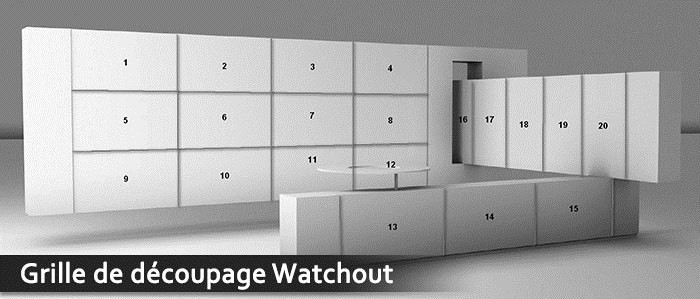 La prise de vues est effectuée par des caméras Sony HDC-2500.Le plateau est éclairé par un ensemble de projecteurs de technologies LED et tungstène contrôlés à distance par une console avec le protocole DMX 512 A en liaison Wifi.La prise de son est effectuée par microphone cravate avec liaison HF et le  monitoring audio utilise des enceintes Genelec 8240 A.Workflow :Le format mezzanine choisi est le format AVC Intra100.Les caméras de reportage sont des caméscopes Panasonic enregistrant sur carte P2 et tous les fichiers externes ou autres sources sont converties dans le format AVC Intra100 pour assurer l'homogénéité du Workflow.La postproduction vidéo est effectuée sur des stations de montage Avid News Cutter et Avid Media composer raccordées à un serveur SAN Avid ISIS.La gestion des médias et des métadonnées est contrôlée par l'intermédiaire des solutions Interplay MAM (Media Asset Management) et PAM (Production Asset Management) de Avid.Le schéma simplifié du « workflow » est présenté ci-dessous :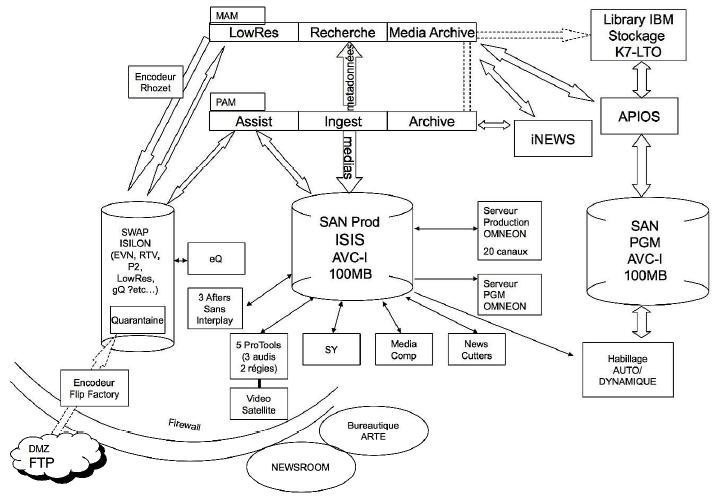 Étude des équipements de reportage.Les caméscopes utilisés par la chaîne sont, selon les situations de production, les caméscopes Panasonic AJ-PX5000G et AG-HPX610. En fonction des contraintes de tournage, on fera un choix en tenant compte des variations d’éclairage et de température de couleur et des performances techniques.Problématique : on veut vérifier que les unités de reportage sont adaptées aux contraintes de la production.Étude des caractéristiques des caméscopes.Les questions feront références aux documents annexe 1 à annexe 5.En étudiant les spécifications des caméscopes AJ-PX5000G et   AG-HPX610,relever les filtres optiques présents sur chaque modèle.Préciser la différence entre ces deux caméscopes en ce qui concerne la balance  des blancs.Relever les caractéristiques des capteurs (type de capteur, technologie, nombre de pixels) présents sur chaque caméscope.Vérifier que le nombre de pixels de l’AJ-PX5000G est suffisant pour répondre aux exigences de production de la chaîne.Relever la sensibilité de chaque caméscope dans le format de production de la chaîne.Déterminer lequel est le plus sensible (en mode normal).Relever les rapports signal sur bruit de chaque caméscope.Déterminer lequel est le plus performant de ce point de vue.Vérifier que les deux caméscopes permettront d’enregistrer dans le format deproduction retenu par la chaîne. Justifier.Le constructeur précise que les caméscopes intègre une fonction Pre Rec (annexe 5). On rappelle que ces caméscopes sont destinés à une utilisation en configuration reportage.Préciser l’intérêt et le principe de cette fonction.En tenant compte des performances globales et des contraintes  de production, déterminer quelle caméra est la plus adaptée aux situations de reportage.Étude des caractéristiques des supports d’enregistrement.Problématique  :  on  veut   vérifier  que  les  supports  d’enregistrement     sontadaptés aux contraintes de la production.En utilisant les informations concernant les formats d’enregistrement, calculer le débit net audio avec quatre canaux audio en qualité optimale et donner le débit total en tenant compte du codec utilisé en production.Relever, pour chaque caméscope, le type de support d’enregistrement pris encharge.Déterminer le modèle de support compatible avec les deux caméscopes en respectant les contraintes de production de la chaîne.Relever,    pour    le    modèle    de    support    d’enregistrement      déterminéprécédemment, les débits de lecture.Sachant que le transfert des médias vidéo lors de l’ingest s’effectuera à n fois le temps réel, calculer la valeur théorique de ce rapport n pour le support d’enregistrement le plus performant.Calculer (en octet) l’espace occupé par les rushs d’un sujet de 64 minutes (vidéo + 4 canaux audio en qualité optimale). Préciser les paramètres audio.Vérifier si cette valeur correspond aux spécifications annoncées par le constructeur. Dans le cas contraire, préciser la raison de cette différence.Les fichiers proxys enregistrés sur les supports d’enregistrement ont un débit qui varie de 800 kb/s à 6 Mb/s.Relever, à partir du document constructeur, les paramètres d’encodage qui permettent de faire varier le débit vidéo.Calculer les taux de compression vidéo du mode SHQ 2ch MOV par rapport au débit net HD (4:2:2 10 bits) et de l’AVC Intra 100 par rapport à ce même débit net HD (4:2:2 10 bits).Justifier que le choix de l’AVC intra 100 et du P2 est judicieux par rapport aux contraintes de production de la chaîne.Analyse du workflow.Analyse du serveur SAN ISIS 7500.Le serveur SAN pour le montage et la postproduction est un modèle Avid ISIS 7500 sur lequel est raccordé, entre autres, l'ensemble des stations de montage Avid News Cutter et Media Composer utilisant le format AVC Intra 100.La chaîne de télévision souhaite un stockage d’une durée minimum de 1500 heures.Problématique : on veut vérifier que le dimensionnement du serveur de stockage SAN est adapté aux contraintes de la production.Les questions feront références aux documents annexe 6 à annexe 11.Pour le format d’enregistrement utilisé en production, relever la valeur du  débit indiquée par le constructeur pour la lecture d'un flux.Calculer le débit nécessaire pour la lecture simultanée de 12 clients Media Composer avec 4 flux chacun et de 8 clients News Cutter avec 2 flux chacun.Relever la valeur de la bande passante du serveur pour un châssis (Engine). En déduire le nombre minimal de châssis (Engines) nécessaire pour garantir le débit calculé précédemment.À la lecture de l’annexe 8, indiquer les 2 modes de protection des données disponibles sur le serveur ISIS 7500.Expliquer succinctement ces deux principes de protection des données en indiquant les avantages et inconvénients.Relever les valeurs extrêmes de la capacité brute de stockage indiquées par le constructeur pour ce système.Après avoir relevé la capacité et le nombre d’unités de stockage (dénommés ISISBlades), justifier ces valeurs par un calcul.Le serveur ISIS 7500 installé dans la chaîne de télévision est composé de 8 Engines comportant chacun 16 Isis Storage Blade i2000 de 2 To chacun.Calculer la capacité réelle de stockage en considérant que l'ensemble des workspaces sont en Mirroring.Calculer alors la durée maximale de stockage de médias vidéo AVC Intra 100 enregistrés en Mirroring.Indiquer si cette durée correspond aux attentes de la chaîne.Étude du réseau de postproduction.Le serveur ISIS 7500 présente un haut niveau de redondance avec deux switch réseau intégrés dans chaque Engine, notés ISS pour Isis Switch Blade (ISS left et ISS right), pour constituer deux VLANs indépendants sur l'ensemble des Engines (VLAN left ou VLAN 10 et VLAN right ou VLAN 20).Problématique : on recherche un paramétrage réseau adapté au système de postproduction mis en place.Les questions suivantes feront références à l’annexe 10 et à l’annexe 11.Définir succinctement le rôle d'un VLAN et citer l’un de ses intérêts dans  uneconfiguration réseau.Relever la valeur du masque de sous-réseau paramétré sur l'exemple de configuration des Isis Switch Blade 2 (ISS-2).En déduire le nombre d'équipements raccordables sur chacun de ces VLANs.Calculer l'adresse réseau de chaque VLAN (left et right).Indiquer la nécessité d’activer la fonction « Default gateway » dans cette configuration réseau.Les adresses réseau sont maintenant écrites sous la forme 192.168.xxx.xxx.En étudiant le document technique annexe 11 représentant un exemple de paramétrage IP d'un châssis (Engine), indiquer le nombre d'adresses IP  nécessaires pour un VLAN d’un châssis.Outre le serveur et les stations de montage citées précédemment, le système de postproduction mis en place comprend d'autres équipements et notamment le système Avid Interplay PAM (Production Asset Management) constitué d'un ensemble de logiciels et de serveurs nécessaires à la gestion du workflow média.L'ensemble des équipements à raccorder aux réseaux VLAN est le suivant :serveur SAN Isis 7500 avec 8 Engines ;2 serveurs System Director (base de données Metadata de l'Isis) ;20 stations de montage (Avid Media Composer et Avid News Cutter) ;6 serveurs Avid AirSpeed (acquisition) ;5 stations Avid Protools (montage et mixage audio) ;5 stations Avid vidéo satellite (lecture vidéo pour mixage audio) ;1 serveur Interplay Media services Engine (accès et référencement des médias) ;2 serveurs Interplay Cluster (base de données Interplay Engine) ;2 serveurs Interplay Media Indexer (interface pour localisation media) ;2 serveurs Interplay Archive Provider (gestion media et metadata vers archivage) ;2 serveurs Interplay Capture (gestion media et metadata en acquisition) ;8 serveurs Interplay Transcode (transcodage des medias) ;16 serveurs Interplay Transfer (transfert vers autres serveurs ou archivage).Pour la configuration définie ci-dessus, calculer le nombre d'adresses IP nécessaires pour chaque VLAN en sachant que chacun des équipements est, ou est susceptible d'être raccordé simultanément à chacun des VLANs et en prenant une réserve d'au-moins 100 adresses IP de façon à pouvoir respecter une certaine logique de numérotation dans l'établissement du plan d'adressage IP.En déduire alors le masque de sous-réseau le plus restrictif, à paramétrer pour les VLANs.Proposer les plages d'adressage IP pour les équipements de chaque VLAN (1ère et dernière adresses) sur le mode 192.168.xxx.xxx.3.  Étude des équipements de post-production.Les logiciels de montage Media Composer sont installés sur des stations informatiques de type : HP-Z840 équipées d’un processeur Intel Xeon E5-2630 V3@2.4Ghz.Problématique : on veut vérifier que les caractéristiques des stations de montage répondent aux certifications Avid.Les questions feront références aux documents annexe 12 à annexe 16.Analyser les performances matérielles des stations informatiques.Déterminer  le  nombre  de  cœurs,  la fréquence du processeur et la  taille ducache, en rappelant le rôle de ces éléments.En   vous   référant  aux  spécifications	du  constructeur,  vérifier	que  ce processeur est bien certifié par Avid.La station informatique est équipée de 32 GB de RAM.Vérifier s’il s’agit de la valeur maximale pour cette station et, dans le cas contraire,indiquer la quantité maximale supportée.Préciser l’intérêt de disposer de davantage de RAM.Recenser les liaisons possibles certifiées par Avid pour raccorder la station de montage au serveur de stockage partagé ISIS 7500.Indiquer le débit de chacune de ces liaisons.Indiquer le slot de la station informatique dans lequel doit être insérée l’unedes cartes réseau recensées à la question précédenteAnalyse des fonctionnalités logicielles.Définir succinctement le rôle de l’Operating System (OS).Lister les OS Microsoft supportés par la station HP Z840.Citer un OS concurrent supporté par cette station informatique.Choisir parmi ces OS, ceux qui sont compatibles avec la configuration certifiée par Avid.Déterminer  la  version  la  plus  récente  de l’OS  qui  permettra  d’exploiter laversion 8.2.0 du logiciel de montage Media Composer.Étude des écrans de diffusion et de l’éclairage du plateau.Dans le champ capté par les caméras de plateau figurent simultanément des éléments éclairés (personnes et objets) et des images diffusées sur des écrans ; il  est donc nécessaire d’obtenir un rendu cohérent à l’image, du point de vue de la couleur et de la luminosité. Les écrans utilisés sont des modèles Panasonic TH-55LFV70W présentés dans l’annexe 17. L’annexe 18 représente la disposition du plateau.Étude du réglage colorimétrique.Problématique : on recherche une solution pour assurer la compatibilité colorimétrique dans l’image entre les écrans, les éléments de décor et les personnes filmées.Les écrans TH-55LFV70W possèdent un réglage de la température de couleur du blanc de référence. La valeur nominale (réglage « native ») correspond à un blancD65de coordonnées trichromatiquesx  0,3127y  0,3290Donner   la   signification   de l’appellation D65physique elle fait référence.et   préciser   à   quelle valeurLes couleurs (dont le blanc) sont restituées par synthèse additive de 3 lumièrescolorés	conformes	aux	primaires	R,G,BITU-R BT.709-6.définies	dans	la	recommandationDans  l’espace  colorimétrique  xyz  1931  leurs  coordonnées  trichromatiques   sont		,	et		et les signaux de luminancess’expriment en fonction des signaux de commande (compris entre 0 et 1) parEYR EYG EYB 0,2126  ER 0,7152  EG 0,0722  EBet EY EYR   EYG    EYBDonner  les  valeurs  des  signaux  de  commande  ER1,EG1,EB1 d’obtenir un blanc à 100 % de luminance.qui permettentDans le cas général les coordonnées de la lumière colorée obtenue sur l’écran avec les signaux de commande ER ,EG ,EB  s’expriment par :0,4123 E   0,3576 E   0,1805 Ex 	R	G	B0,6442 ER  1,192 EG   1,2033 EB0,2126 E   0,7152 E   0,0722 Eet y 	R	G	B0,6442 ER   1,192 EG   1,2033 EBUtiliser ces expressions pour vérifier les coordonnées du blanc D65 .L’éclairage du plateau étant réalisé principalement avec des sources lumineuses ayant une température de couleur de 3200 K, on doit régler les écrans pour avoir un blanc aligné sur cette même valeur qui correspond au point M de coordonnées          x  0,425y  0,400Placer sur le document réponse n°1   les points représentatifs des   primairesR, G, B, du   blancD65et du point M (blanc à 3200 K dans le diagramme CIExy).Comparer la dominante colorée des deux blancs par rapport au blanc d’équi-énergie (E).En   vous   aidant   du   document réponse  n°1,	expliquer  qualitativement comment  agir  (augmentation  ou  diminution)  sur  les  dosages  des  primaires pourdéplacer le point du mélange depuis le D65jusqu’au point M.Calcul du niveau d’éclairement.Problématique : pour l’éclairage du plateau, on veut déterminer les niveaux d’éclairement possibles qui assurent la compatibilité d’exposition entre les écrans filmés et les éléments et personnages éclairés.On désire qu’un blanc affiché sur les écrans ait la même luminance qu’une feuille blanche éclairée par les projecteurs utilisés sur le plateau.La luminance réelle L de l’écran s’exprime en fonction des signaux de commandeER1,EG1,EB1  par L  kL   0,2126 ER   0,7152 EG   0,0722 EB .En  utilisant  l’annexe  17,  préciser  la  luminance  nominale  (brightness)  del’écran (obtenue avec tous les signaux de commande à 100 % pour un blancD65 ).En déduire la valeur numérique de k Lainsi que son unité.Pour obtenir le blanc corrigé de manière cohérente avec l’éclairage du studio lesvaleurs  des  signaux  de  commande  sont  modifiés  et  valent  à   présentEG3   0,51 et EB3   0,19 .ER3   1,Calculer la valeur du signal de luminance E3  puis de la luminance réelle     L3de l’écran dans ces conditions. Conclure en comparant L1   et L3  .Étude de l’alimentation électrique du plateau.Problématique : il faut dimensionner l’alimentation électrique du plateau.Les principaux appareils électriques du plateau sont :20 écrans Panasonic TH-55LFV70W (annexe 17) ;4 projecteurs à lentille de Fresnel Arri L7 TT (annexe 19) ;3 projecteurs d’ambiance Arri SPC 120 (annexe 20) ;d’autres projecteurs à lampe tungstène halogène consommant globalement une puissance de 6 kW ;1 amplificateur audio Nexo NXAMP4x1 consomme 1100 W.Relever, pour l’écran et les projecteurs, la valeur de la puissance maximale consommée.En déduire la puissance totale maximale PTOTALE .Calculer la puissance disponible sur un circuit de départ de 16 A du réseau d’alimentation 230 V. En déduire le nombre de circuits de départ à prévoir pour raccorder tous ces équipements.Étude de la prise de vue.Problématique : on souhaite vérifier que l’objectif convient.On s’intéresse à la caméra 4, de type Sony HDC-2500 équipée d’un capteur de dimensions 9,6 x 5,4 mm. Le centre optique de l’objectif se trouve au point C face à la présentatrice et à l’ensemble de 12 écrans. Le visage de la présentatrice est situé au point A.La disposition et les distances (horizontales et verticales) sont indiquées sur le schéma ci-dessous :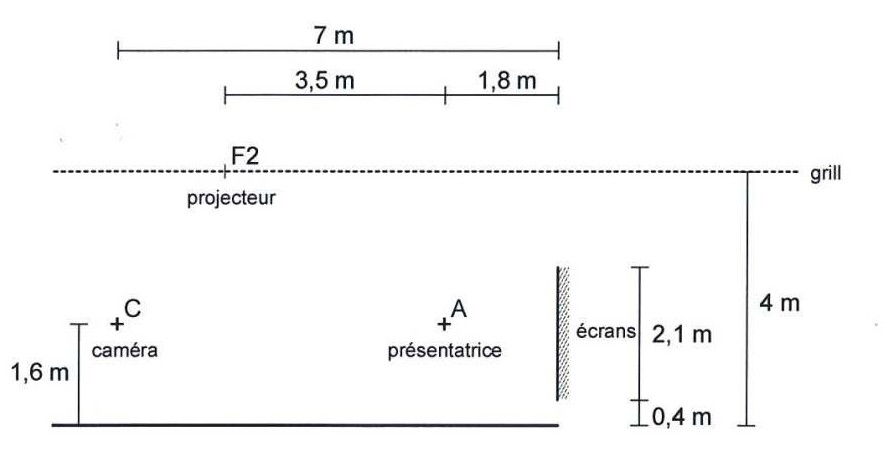 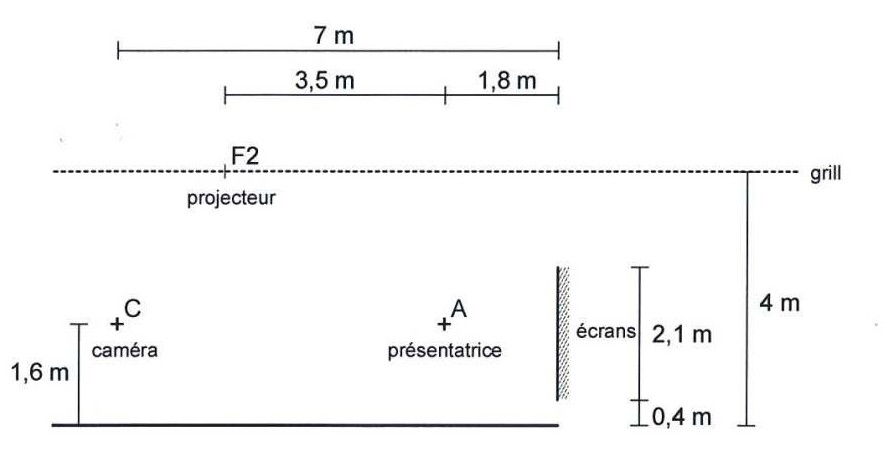 Le passage progressif d’un plan large à un gros plan nécessite d’utiliser un objectif à distance  focale  variable  (zoom).  On  envisage  d’utiliser  un  objectif   Fujinon  HA18 x 7.6BERD présenté dans l’annexe 21.On modélise l’objectif par une lentille mince convergente de distance focale.On désire obtenir un gros plan sur le visage, ce qui correspond à cadrer 30 cm du sujet (situé à 5,2 m du centre optique) sur la hauteur du capteur (5,4 mm).On appelle grandissement fl flle rapport de la taille de l’image donnée par l’objectif sur la taille de l’objet.Calculer le grandissement fl    flnécessaire.On donne 1   =    1fr	ÆC( 1|γ|+ 1). Calculer la distance focale f 'à utiliser.Cette valeur de focale  f 'l’objectif ? (Annexe 21)est-elle bien dans la plage de réglage possible    deÉtude de la télécommande des projecteurs du plateau TV.L’ensemble de l’éclairage du plateau TV est assuré par un dispositif novateur de projecteurs à LED télécommandés par le protocole DMX 512 A, dont les informations sont transmises depuis la console par liaison WiFi. C’est une nouvelle norme nommée Art-Net. Elle intègre les trames DMX dans des paquets Ethernet et permet donc un câblage beaucoup plus facile comme un réseau informatique.Étude du protocole DMX-512 A.Problématique : on veut déterminer le nombre de canaux DMX permettant de régler l’ensemble des projecteurs L7-TT présent sur le plateau.D’après l’annexe 19, donner le nombre de canaux DMX pouvant être utilisés par le projecteur L7-TT en mode 2 pour le paramètre de réglage température de couleur.En considérant que l’on utilise sur le plateau TV quatre projecteurs L7-TT en mode 2 identifiés F1, F2, F3 et F4, déterminer le nombre total de canaux DMX utilisés pour la commande de l’ensemble des paramètres de réglage de ces projecteurs (annexe 19).Problématique : on cherche quelle est l’information DMX à transmettre à un projecteur L7-TT pour obtenir un éclairement de 500 lux au niveau de la présentatrice du JT.Les questions suivantes feront référence au projecteur L7TT dont la documentation est donnée en annexe 19.Sur le projecteur L7-TT, il est possible de régler le dimmer (la luminosité) en utilisant un ou deux canaux DMX de 8 bits chacun (mode 1 ou 2).Déterminer le nombre de valeurs possibles de réglage du dimmer sur 8 bits.La variation de luminosité produite par projecteur considéré peut se faire de 0 à   1000 lux.Donner la valeur décimale transmise pour le code binaire suivant : 1000 0000 et la luminosité correspondante.Indiquer si ce code permet d’obtenir l’éclairement voulu au niveau de la présentatrice du JT ?Problématique : on se demande s’il y a un intérêt à faire varier l’éclairement du projecteur en mode 2 (16 bits).Déterminer le nombre de valeurs possibles de réglage sur 16 bits.Calculer les variations des quanta d’éclairement en lux q1 et q2, engendrés  par un changement d’état du LSB du code (Low Significant Bit) en mode 1 (8 bits) et en mode 2 (16 bits).L’œil humain est sensible à un écart  relatif  d’éclairement  de 5 %  (5 %  de 500 lux). Y-a-t-il un intérêt à avoir un codage du dimmer sur 16 bits plutôt que 8 bits ? Justifier.Étude acoustique de la salle d’écoute.Problématique : on veut vérifier que le niveau sonore du système 5.1. permet d’obtenir un niveau sonore optimal au point d’écoute.La salle permettant le monitoring de l’émission utilise un système 5.1. Les enceintes utilisées sont des enceintes GENELEC 8240A spécialisées pour le monitoring (annexe 22). On considère que l’on travaille en champ libre.Donner la signification de la référence 5.1.Pour respecter les consignes en studio en Europe, le niveau nominal de tension d’entrée de chaque enceinte a été limité à + 4 dBu.Donner la tension de référence utilisée pour un niveau en dBu.Les  enceintes  seront  placées  comme  l’indique   les   recommandations   de   UIT-R BS.775-3, avec un rayon de 2,5 m. Pour la suite de la problématique, on ne considèrera que les 5 enceintes.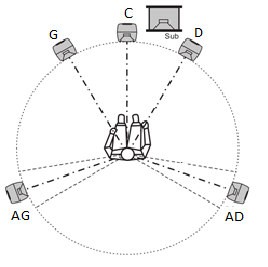 En utilisant la documentation des enceintes GENELEC 8240 A (annexe 22) déterminer le niveau acoustique N(1) obtenu à 1 m pour un niveau de tension d’entrée des enceintes de – 6 dBu.Vérifier que le niveau acoustique obtenu à 1 m pour un niveau de tension d’entrée des enceintes de +4 dBu est alors N’1 = 110 dB SPL. On se place dans ce cas pour la suite.Pour respecter une qualité d’écoute du mixeur optimal pendant plusieurs heures de travail en continu on  souhaite  limiter  le  niveau  acoustique  au  point  d’écoute  à  85 dB SPL. Pour les réglages, chacune des enceintes a été réglée de manière à produire un niveau à 1 m de N’’(1) = 86 dB SPL.Déterminer le niveau acoustique Nc  au point d’écoute dû à la source   sonorecentrale. On rappelle qu’elle est située à 2,5 mètres du point d’écoute.En déduire le niveau acoustique au point d’écoute dû à chacune des autres sources sonores : Ng pour la source gauche, Nd pour la source droite, Nag pour la source arrière gauche et Nad pour la source arrière droite.Calculer  le  niveau  acoustique  total  NT   au  point  d’écoute  et  vérifier  qu’ilcorrespond à la valeur optimale souhaitée.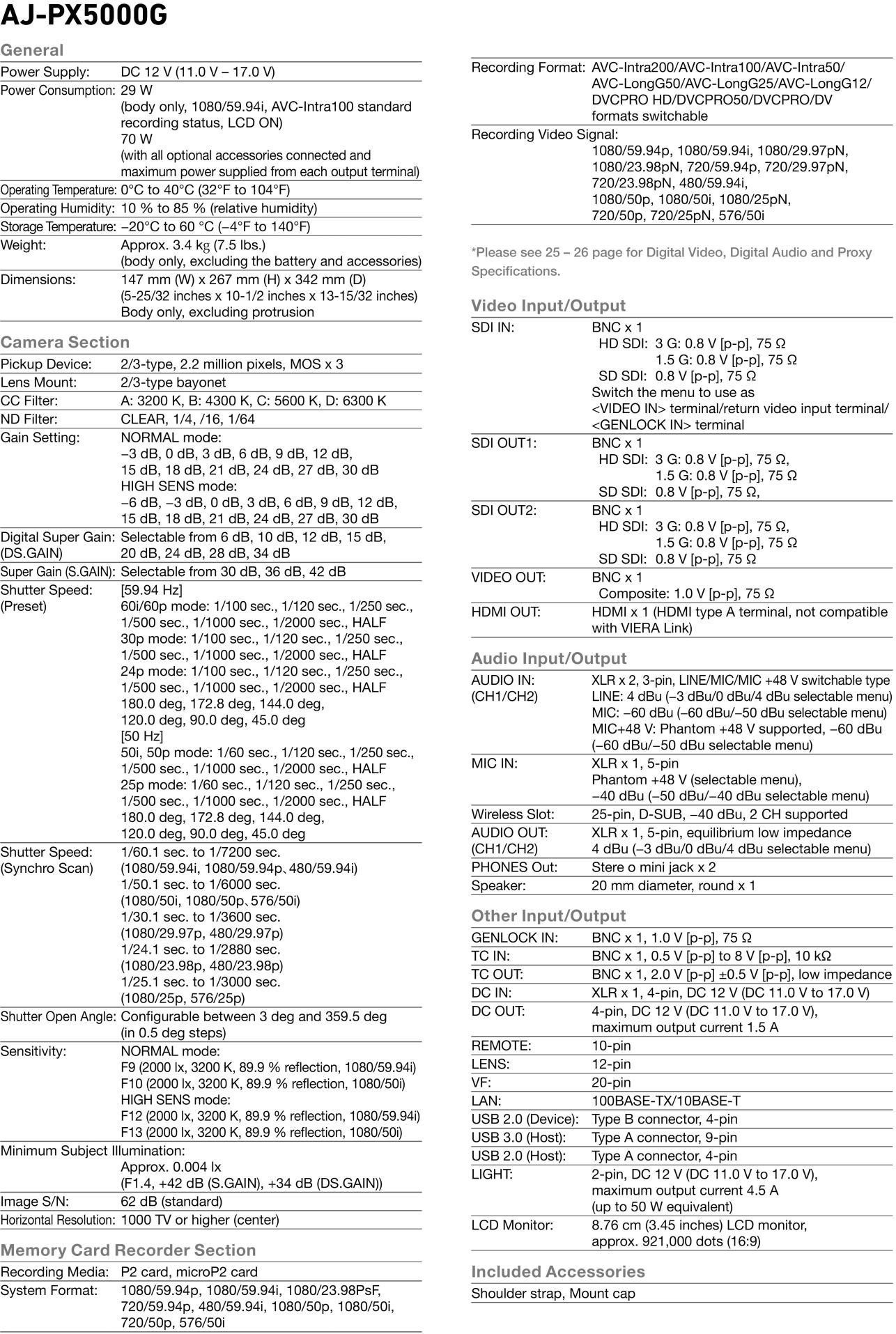 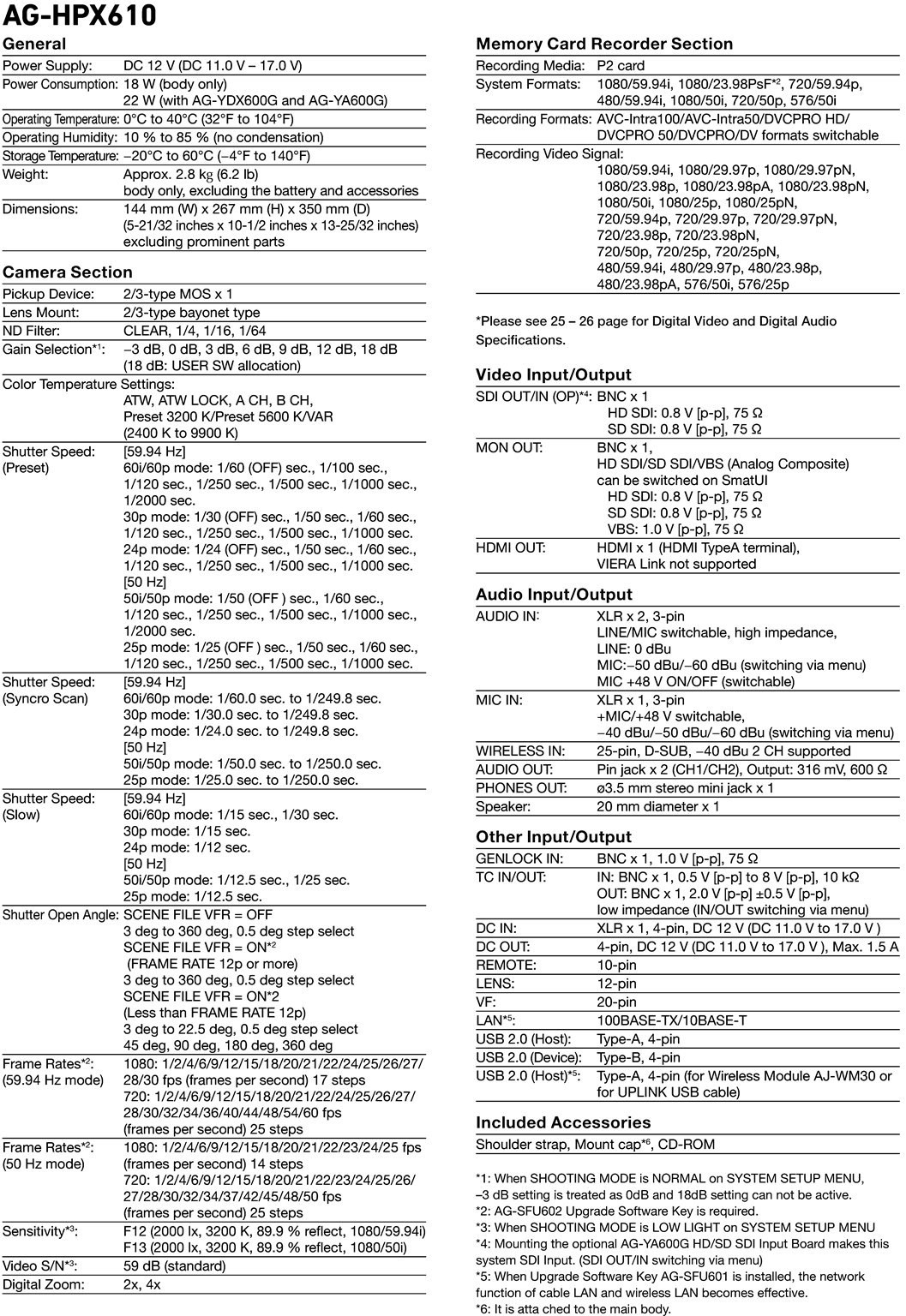 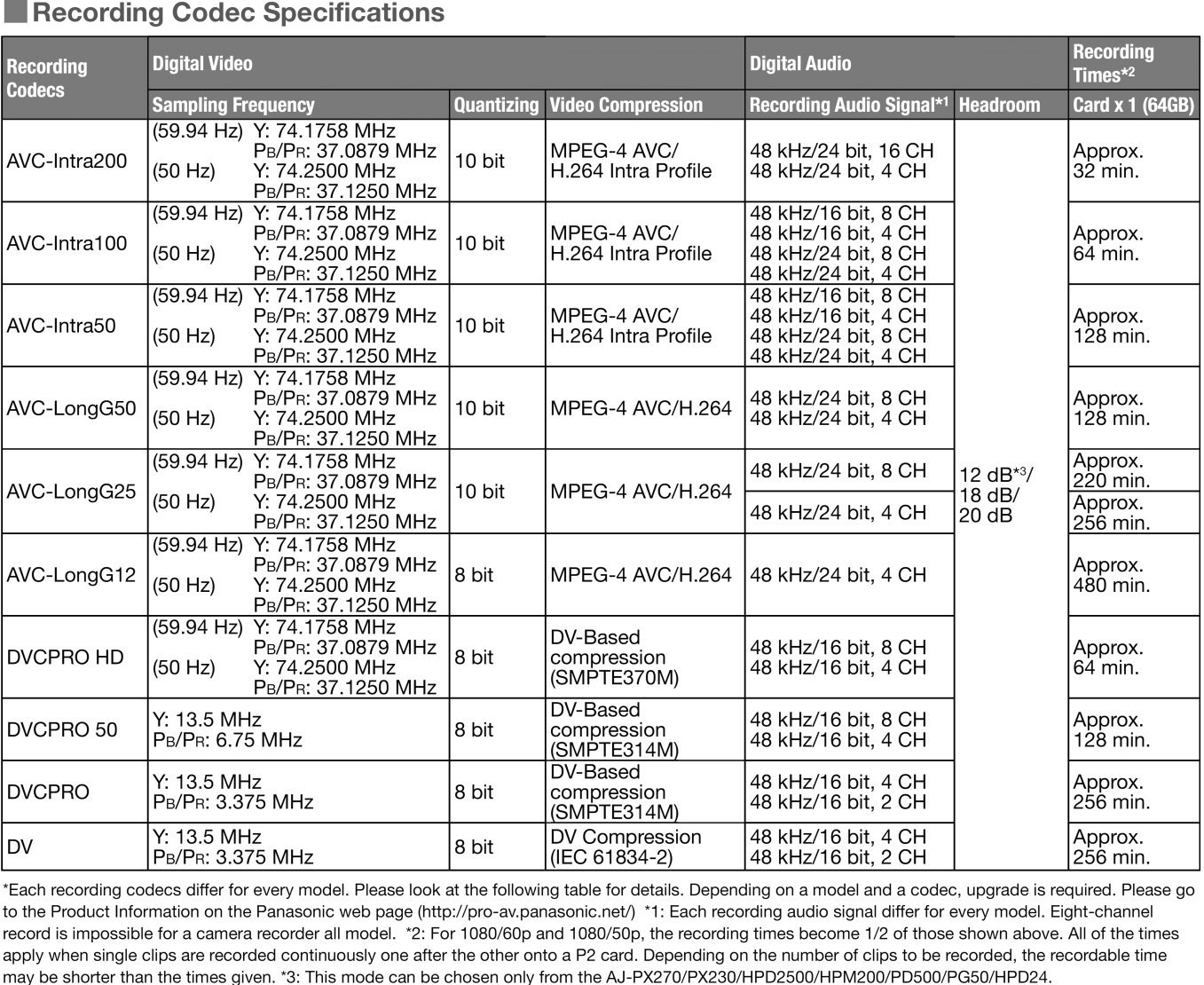 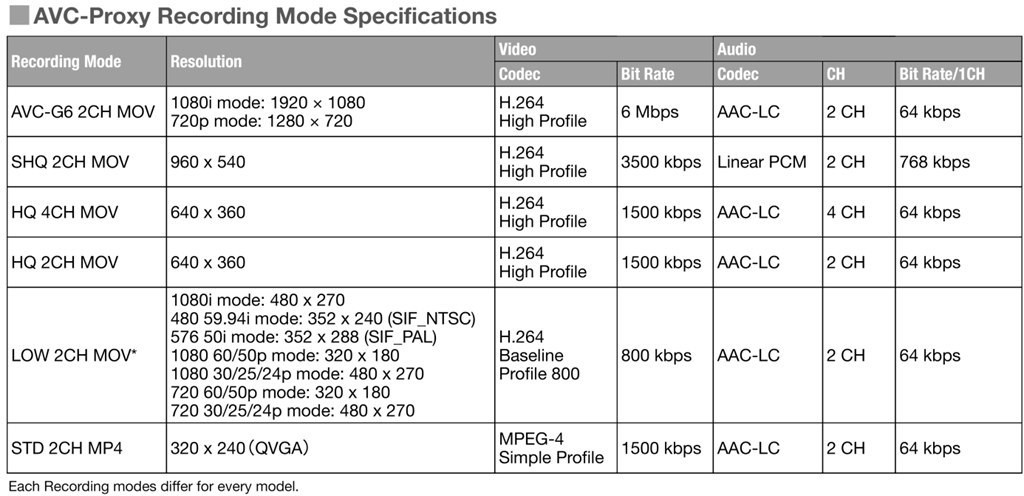 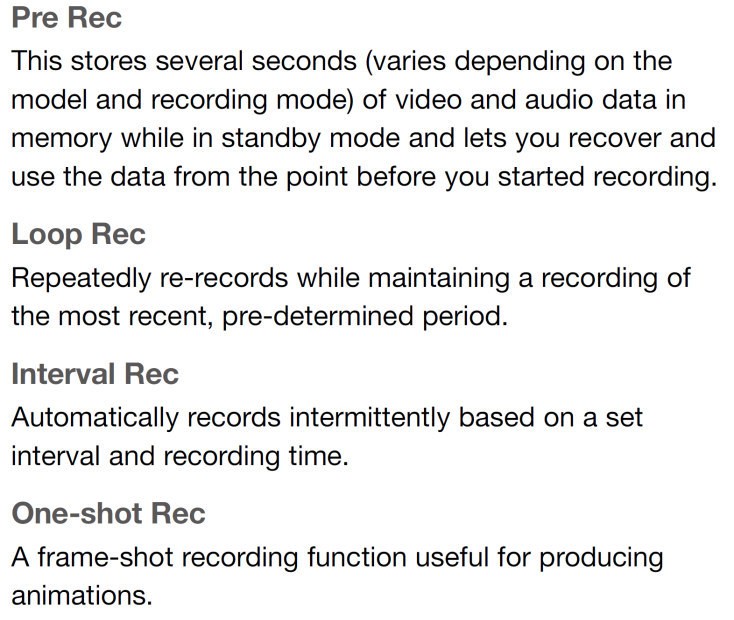 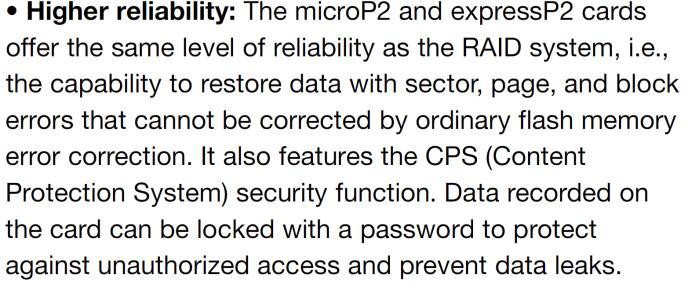 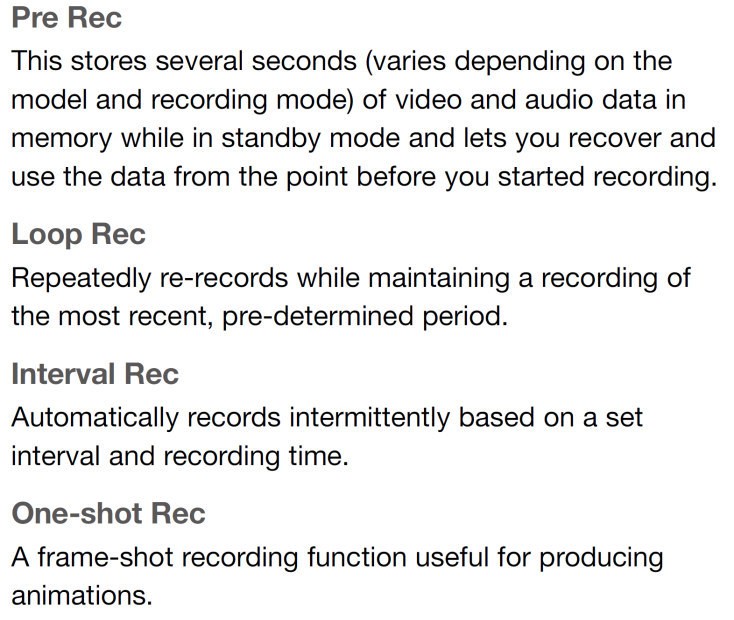 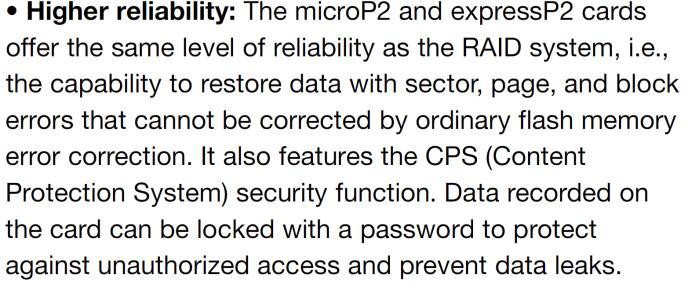 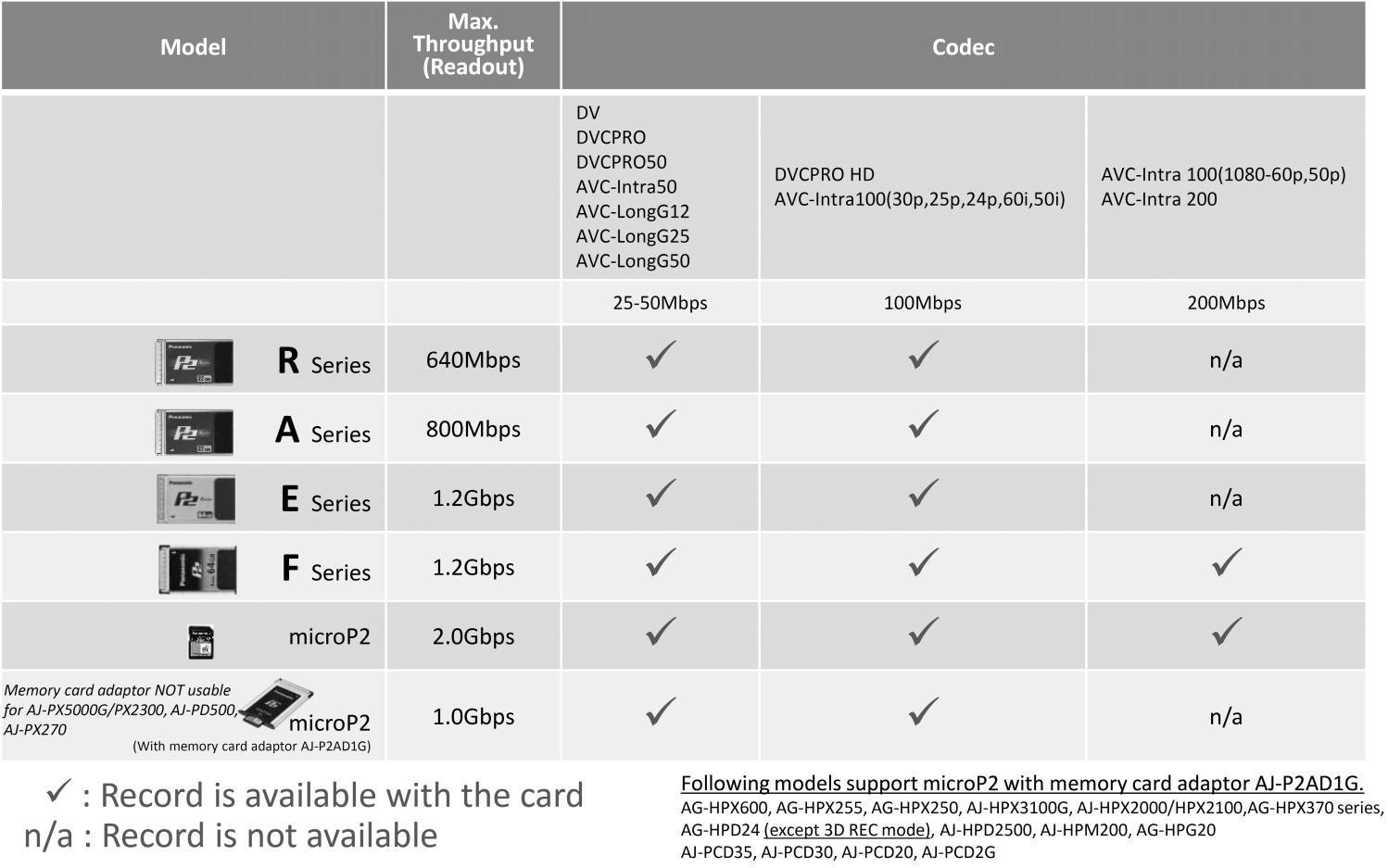 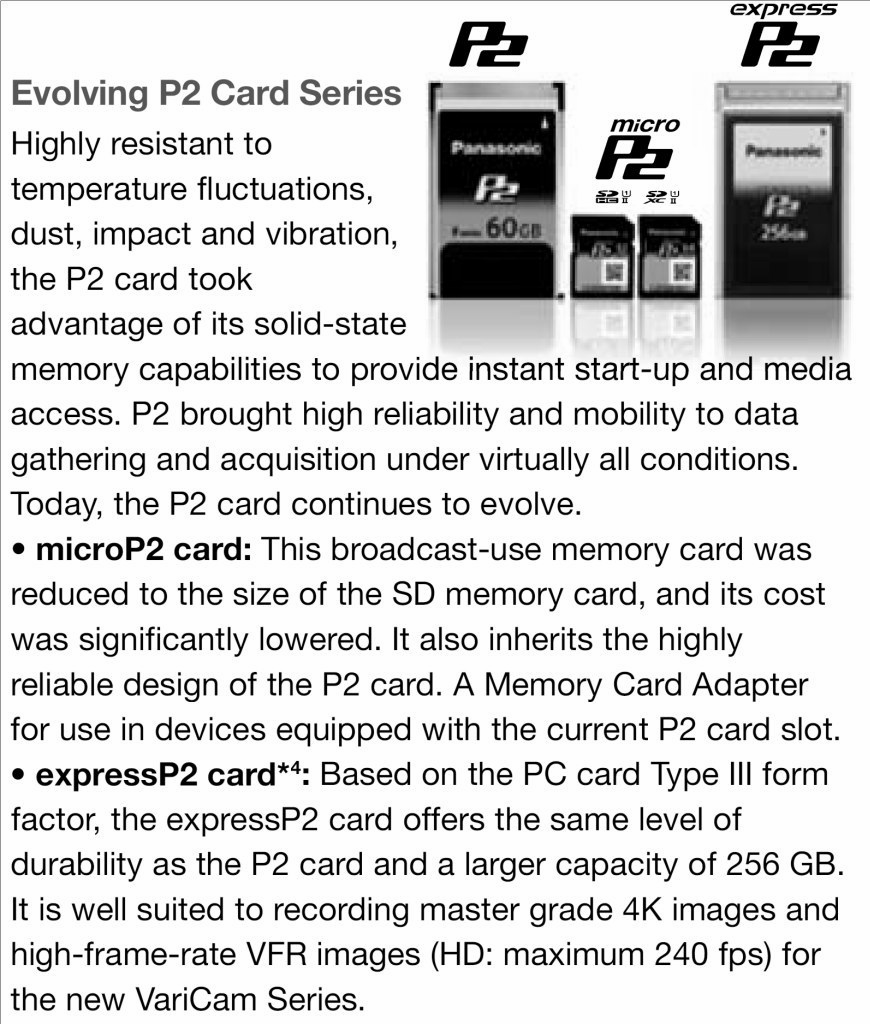 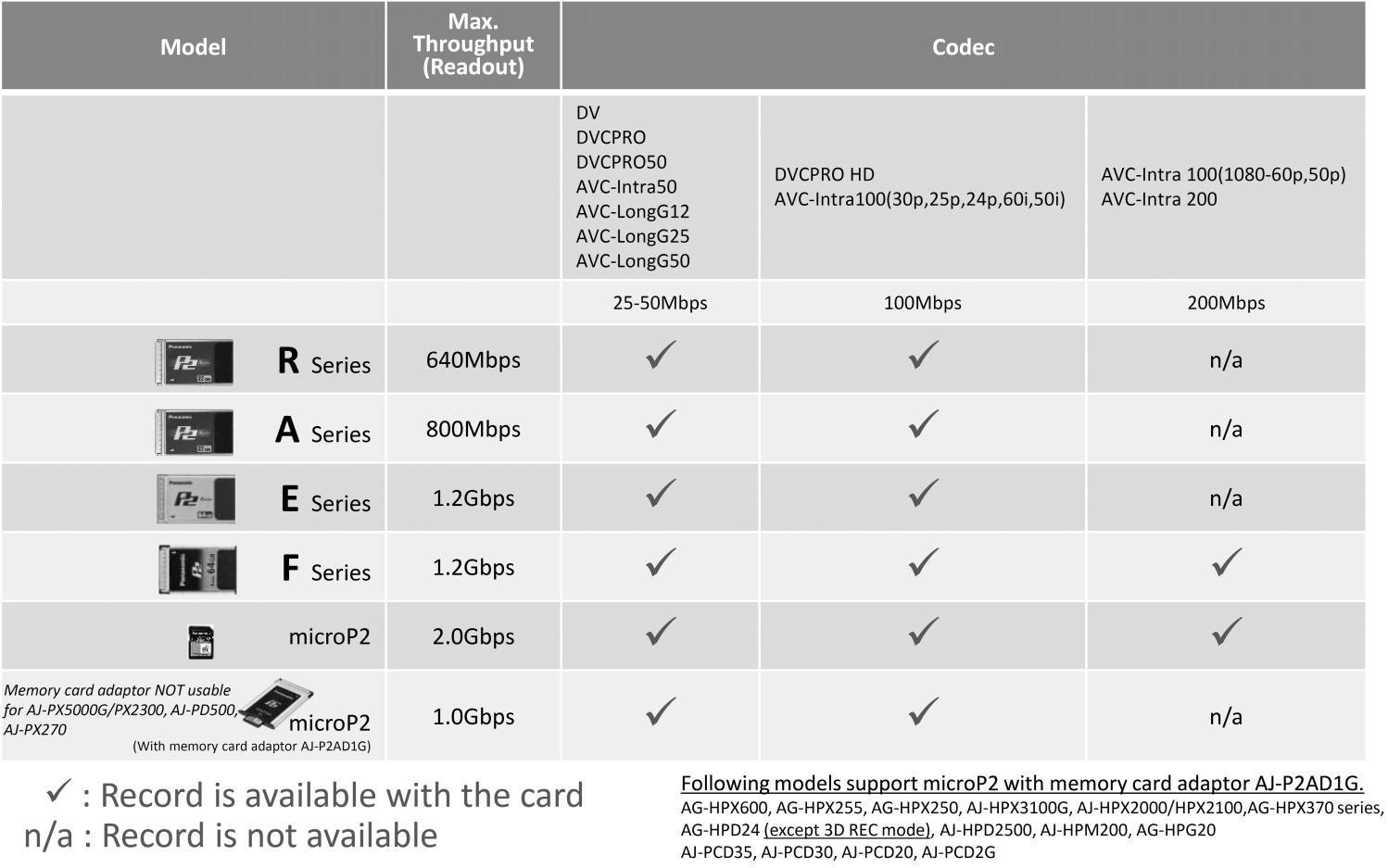 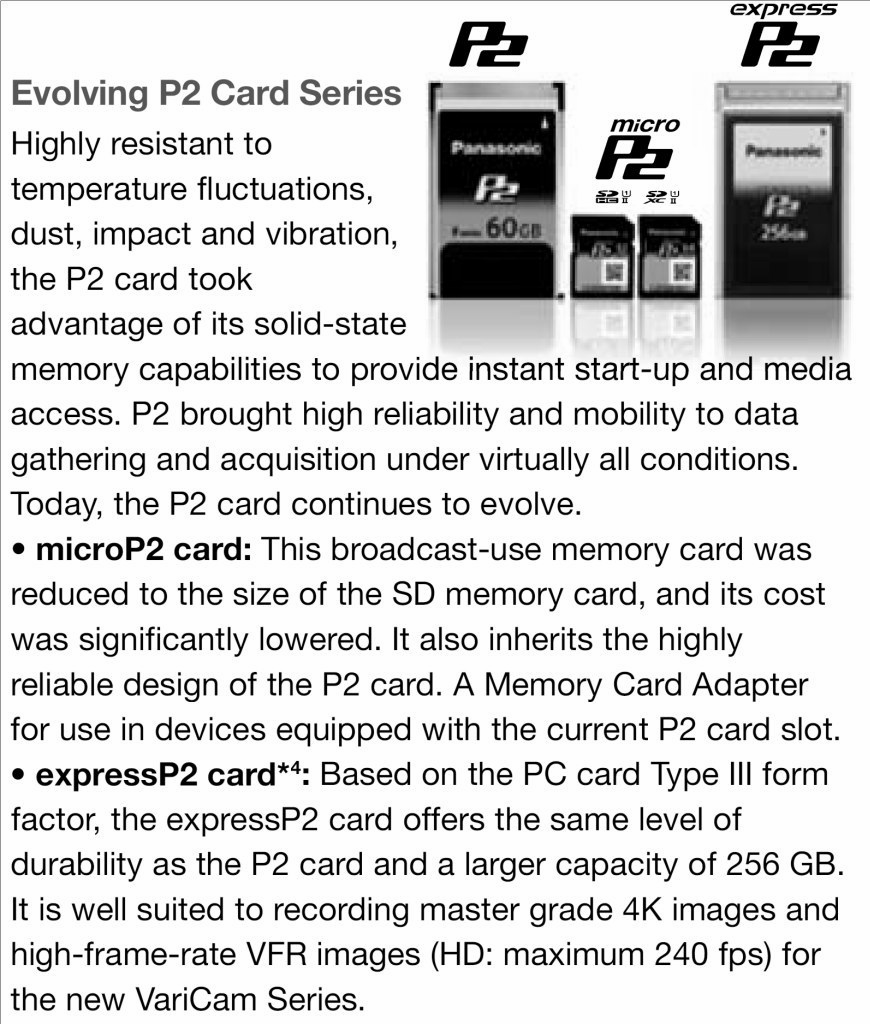 The charts in this section define the bandwidth used per resolution and a recommended stream count. Consider the following when reading the tables below. All bandwidth ratings have been adjusted to include up to 8 tracks of 16 bit audio @ 48 KHz. The sequence used for testing has two second audio and video cuts offset by one second. Stream counts vary depending on the platform and editor version. You might be able  to achieve higher stream counts on the newer platforms.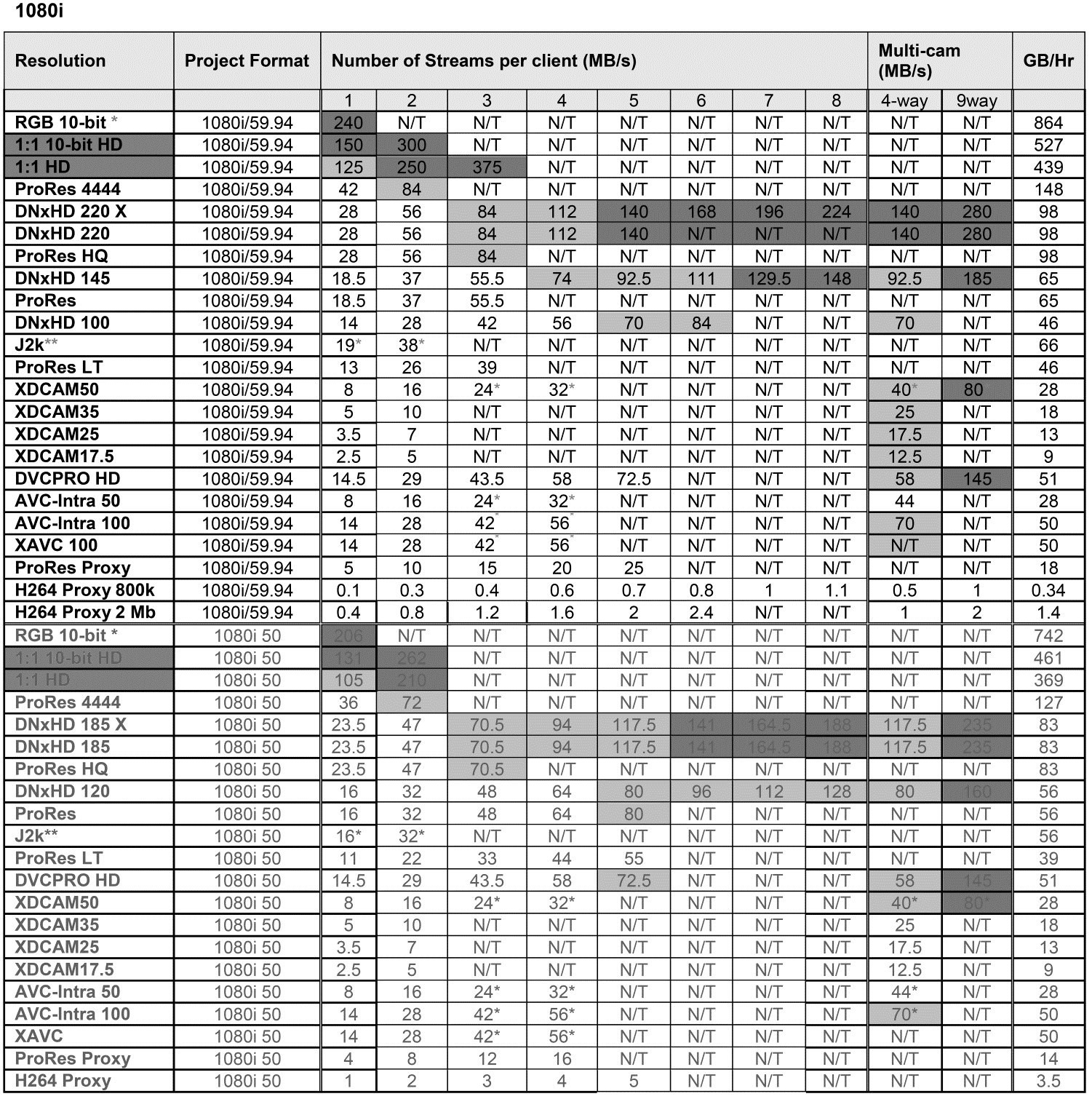 (*) Minimum Platform/Memory requirements must be met. Refer to the Symphony / Media Composer ReadMe associated to the version of software you are using for detailed platform support.Legend :    White cells indicate 1 Gb connectivity requiredGray cells indicate Dual 1 Gb (2 Gb) or 10 Gb connectivity required Orange cells indicate 10 Gb connectivity requiredN/T : Non Testé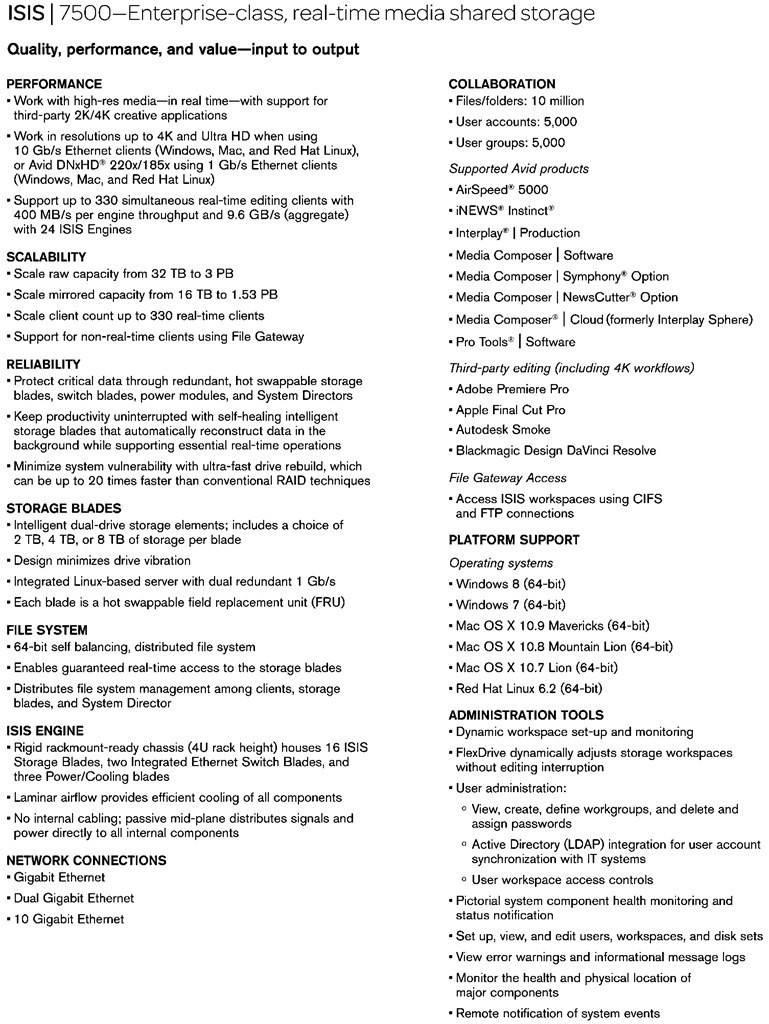 In an ISIS 7500 file system, the Administrator    has control over the protection of the workspace (WS).A workspace’s protection can be set to Mirrored, Raid6, or Un-protected. The following chart shows the protection/failure/Data loss scenarios.Avid recommends that a customer not run with un-mirrored workspaces. Customers should make arrangements to be able to backup and restore all data stored on an un-mirrored WS.Note : A single ISB (Isis Storage Blade) failure will cause data loss if running with un- mirrored Work Spaces.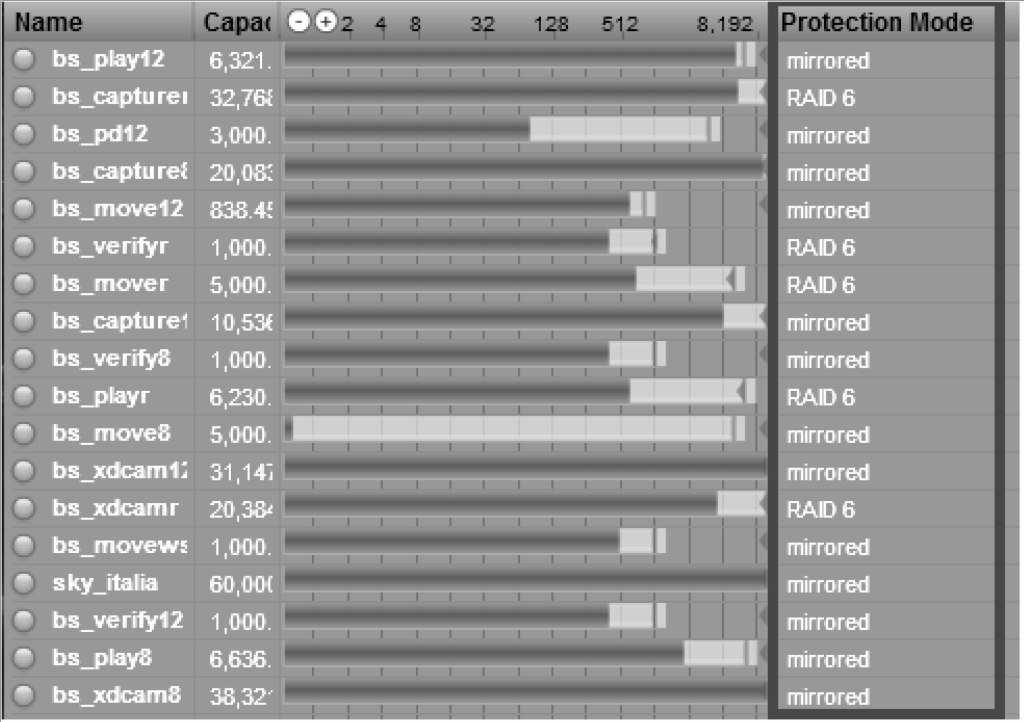 Example of ISIS Workspace Protection ModesIntelligent dual-drive storage elements.2TB, 4TB or 8TB per blade.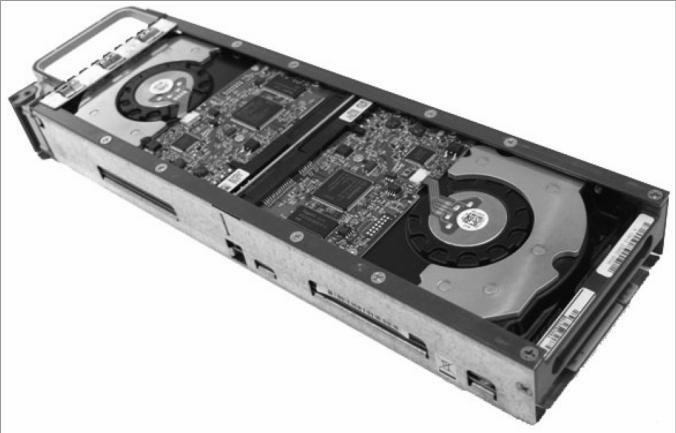 Design minimizes drive vibration.Integrated Linux-based server with dual redundant 1 Gb/s or 10 Gb/s Ethernet ports.Each blade is a hot swappable field replaceable unit.Fenêtre de paramétrage IP d'un ISS (Isis Switch Blade) :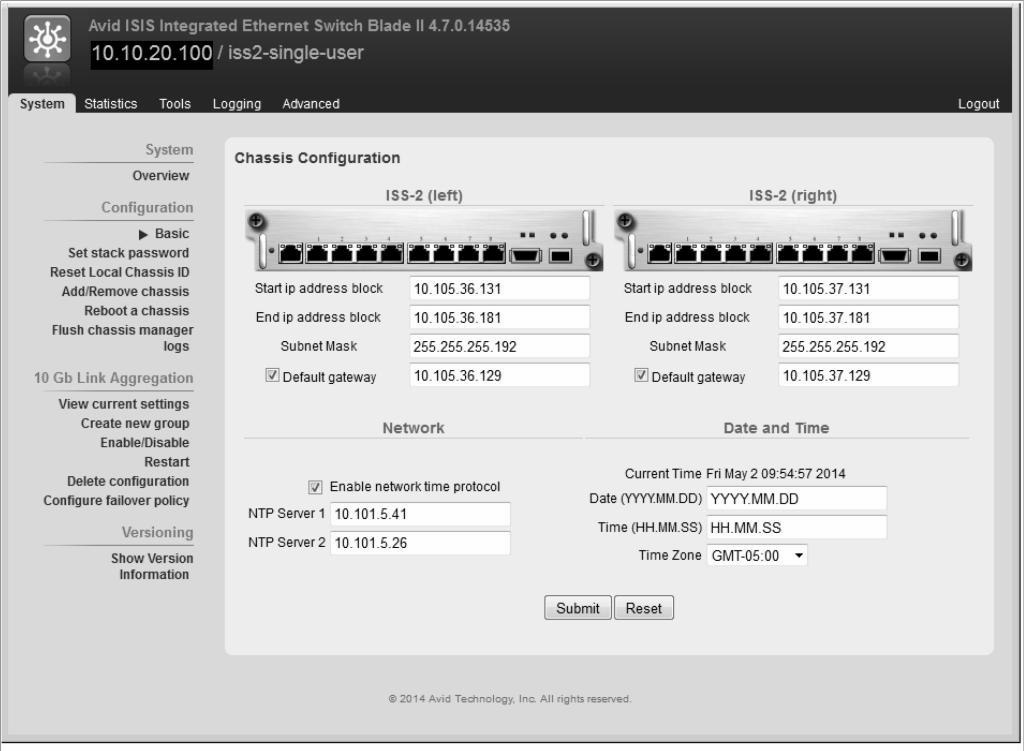 First Engine Internal Static IP Address Assignments :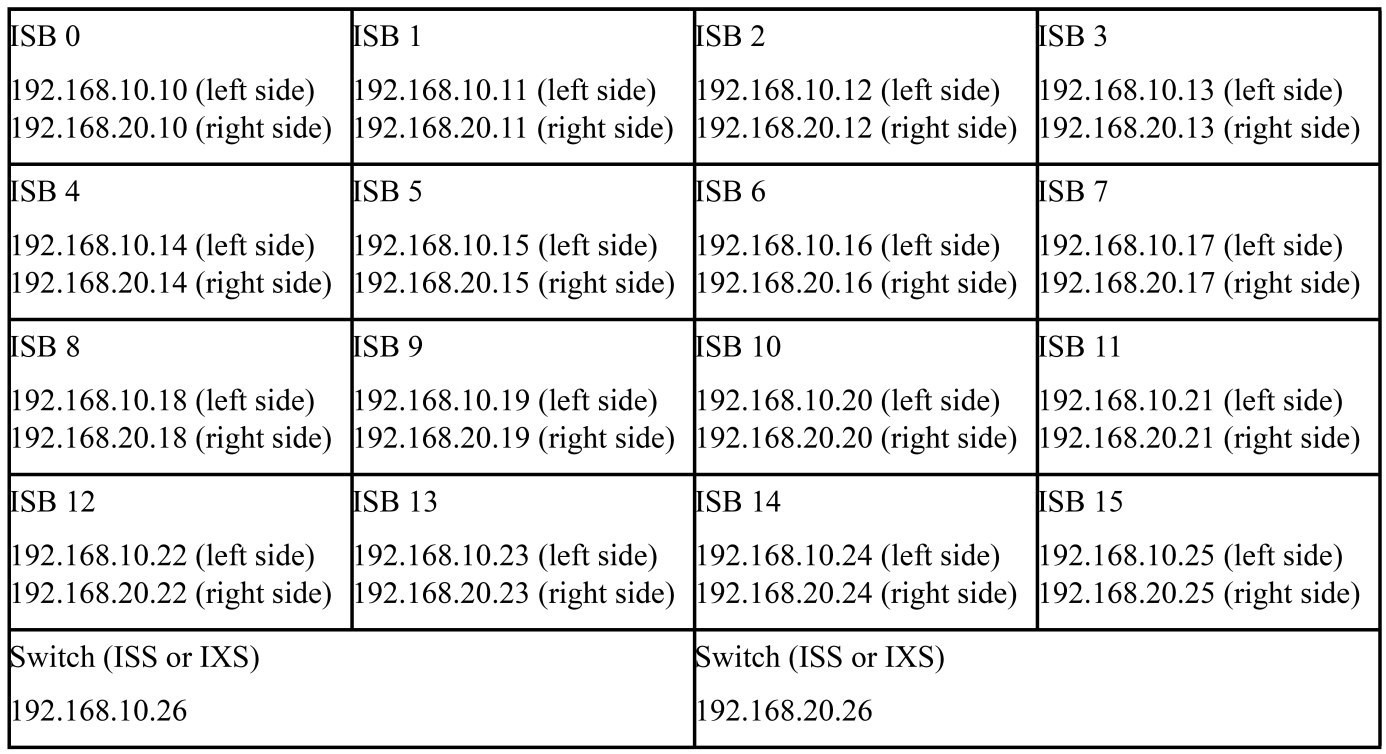 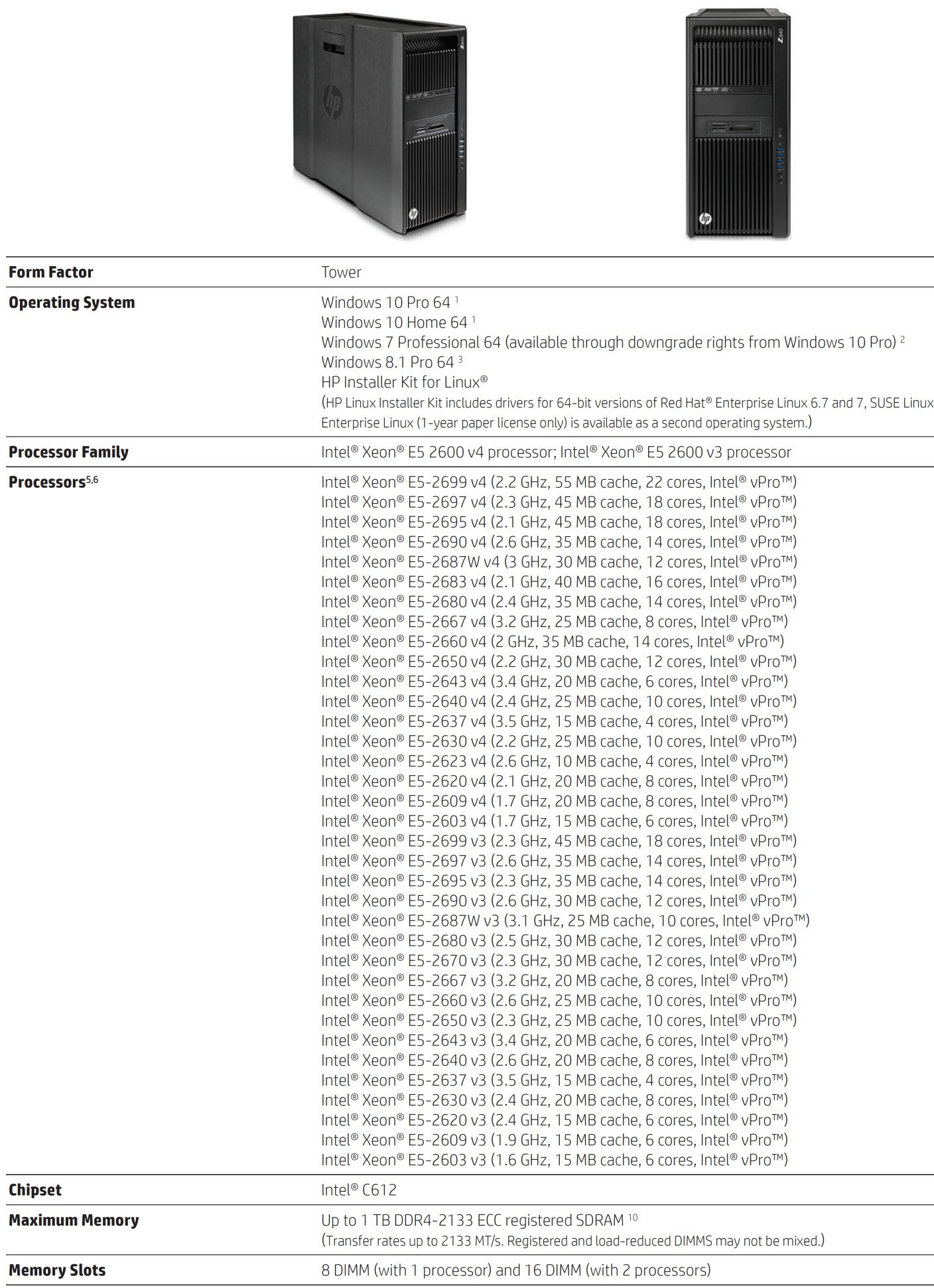 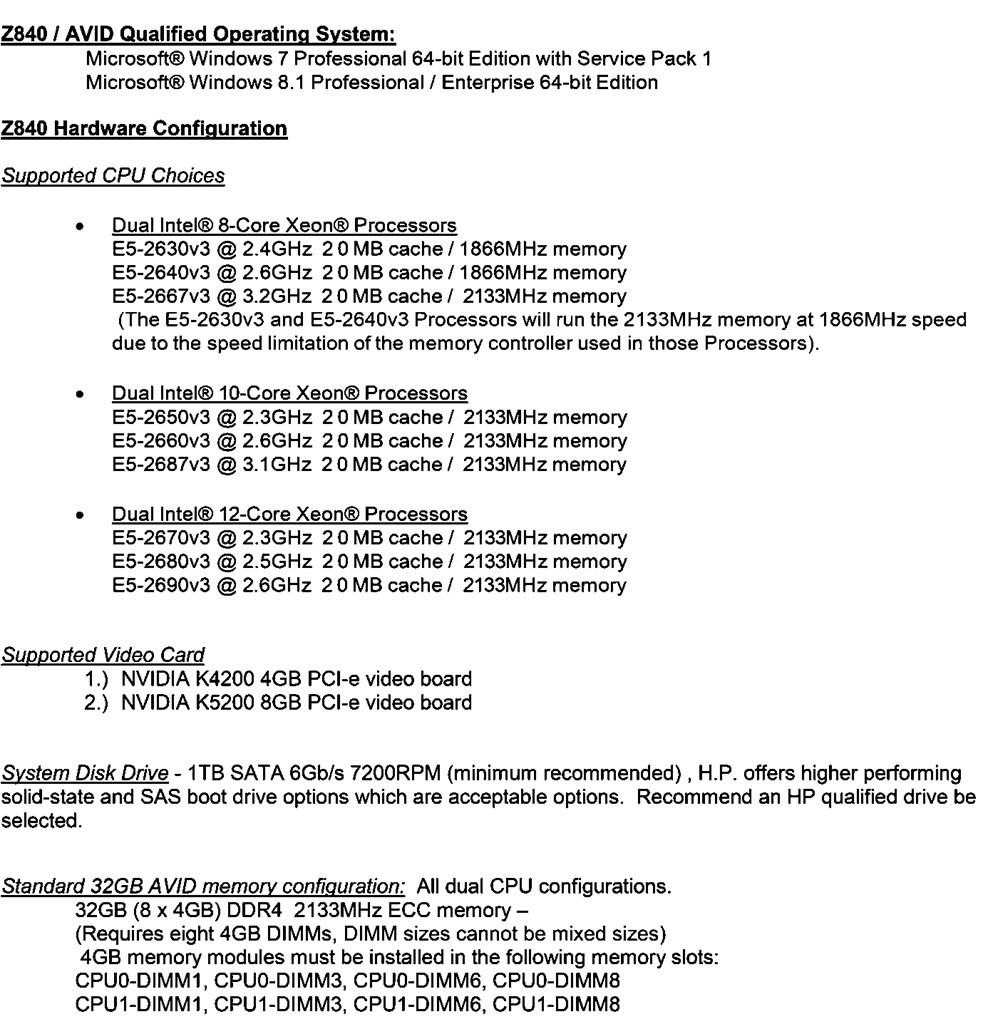 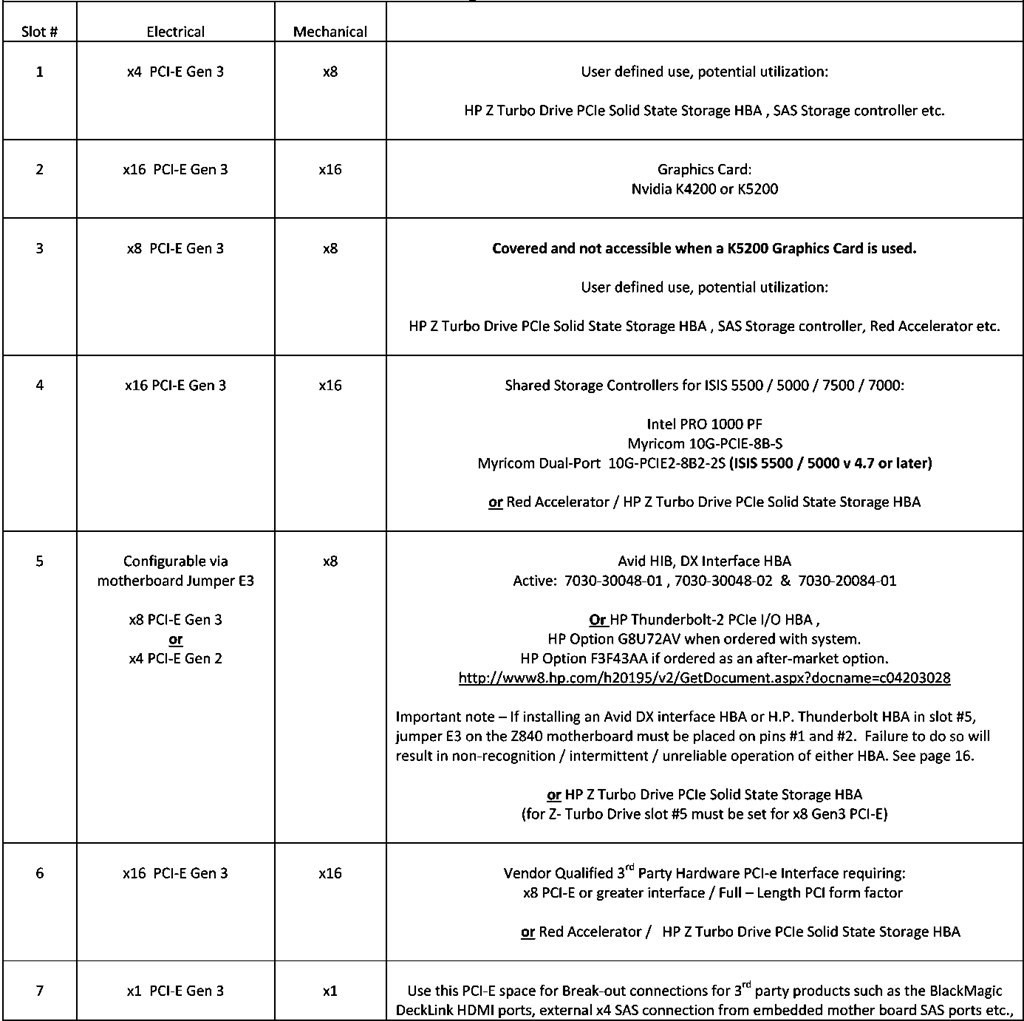 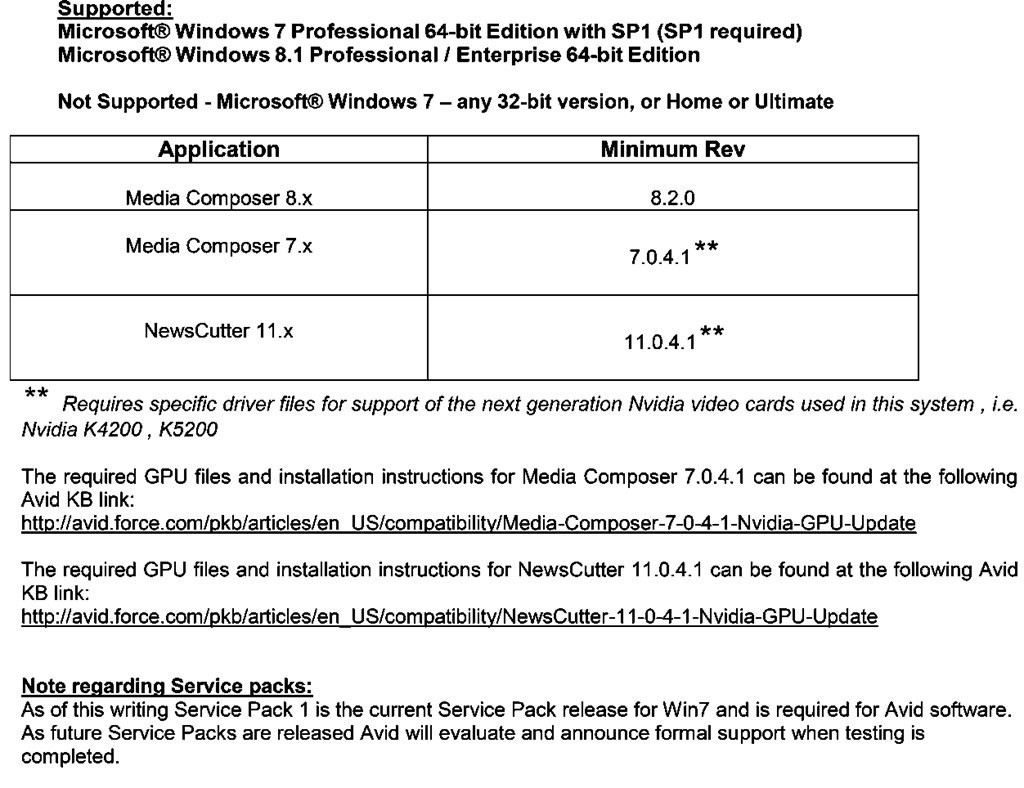 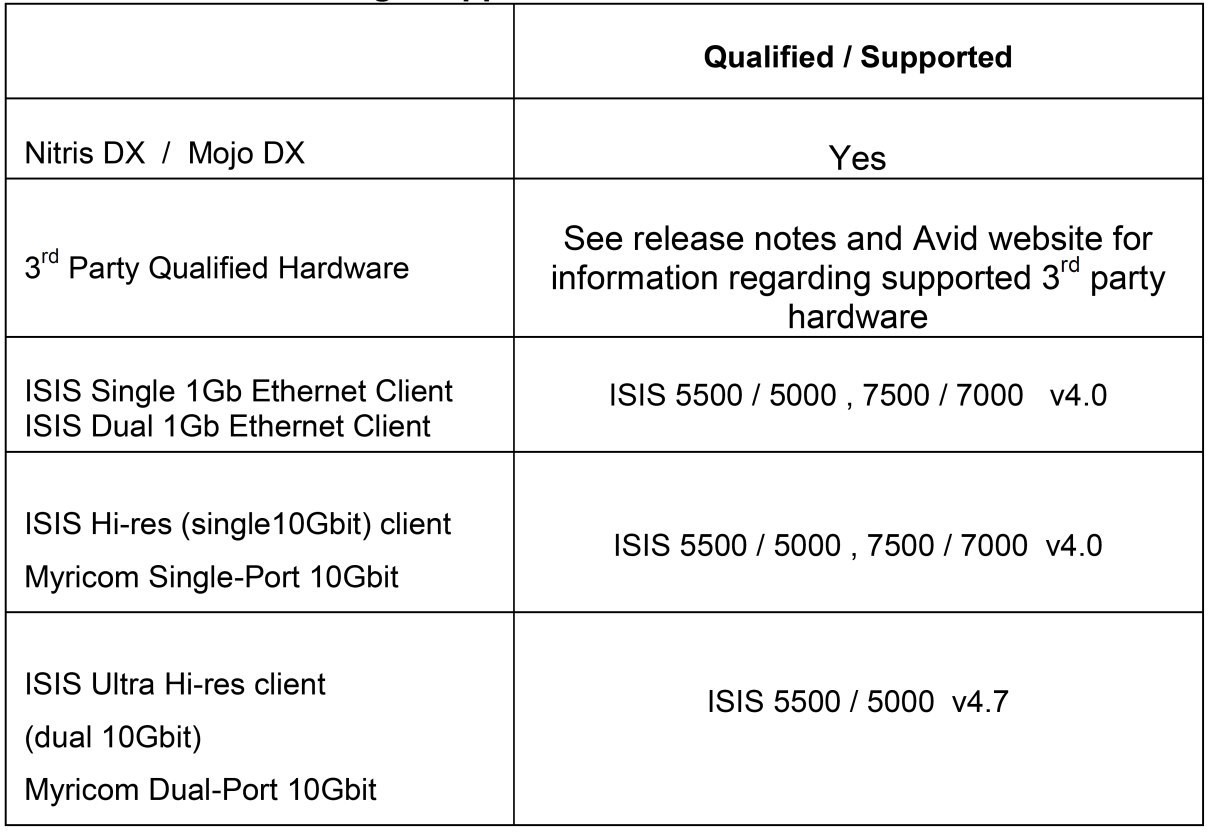 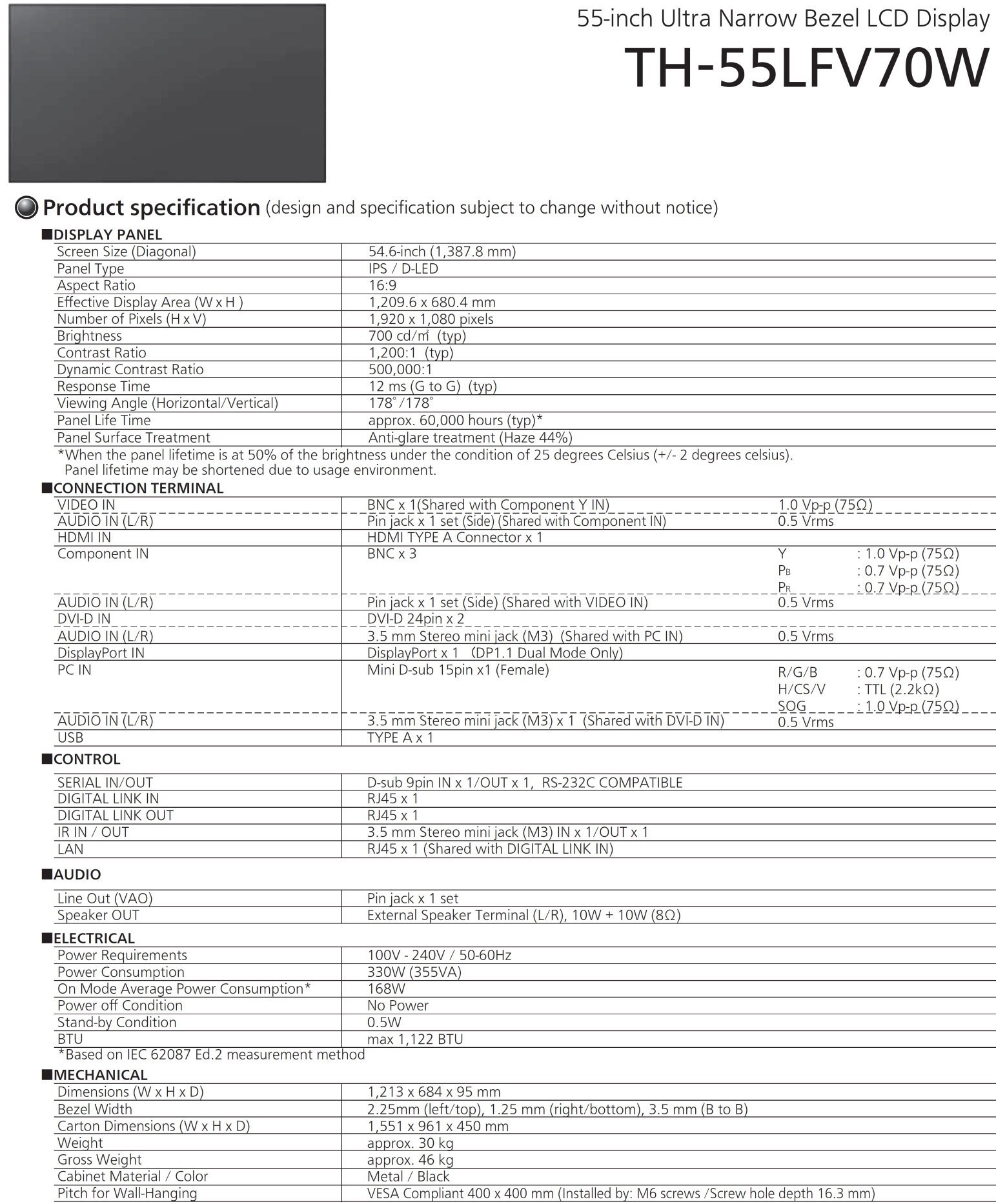 Plan d’implantation des caméras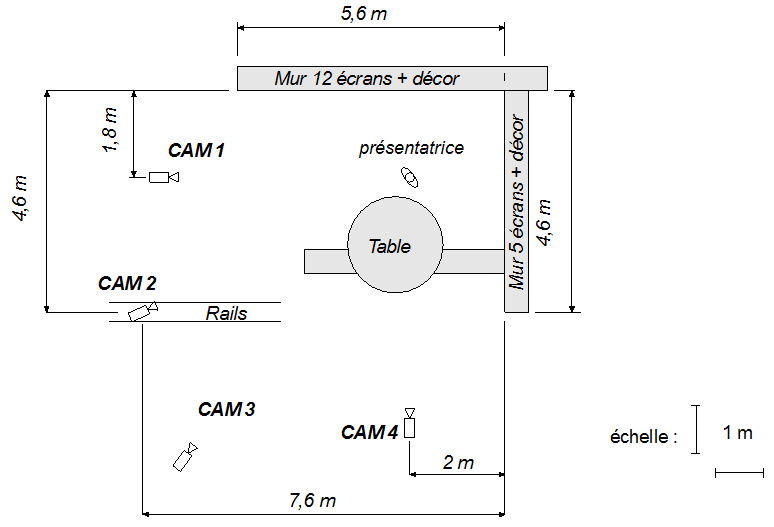 Plan de feu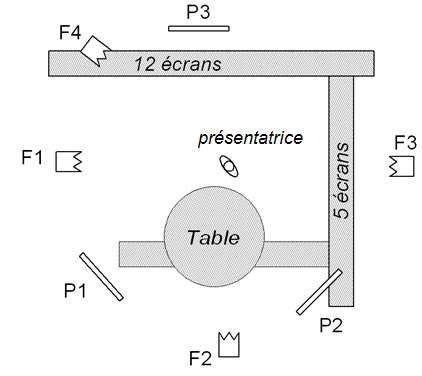 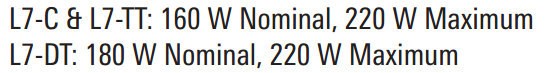 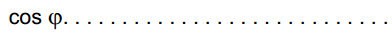 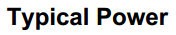 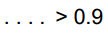 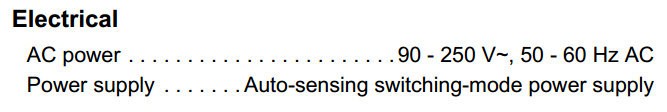 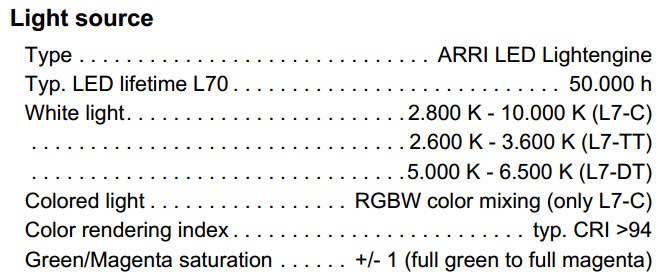 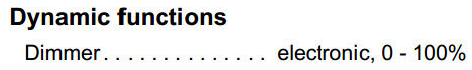 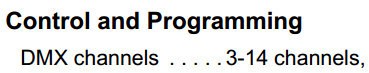 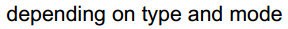 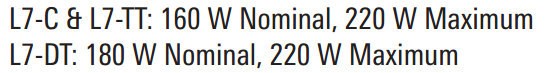 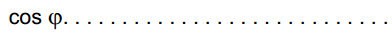 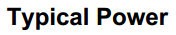 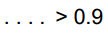 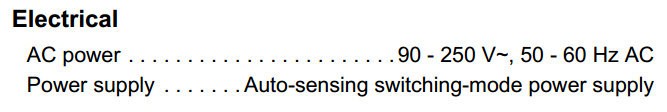 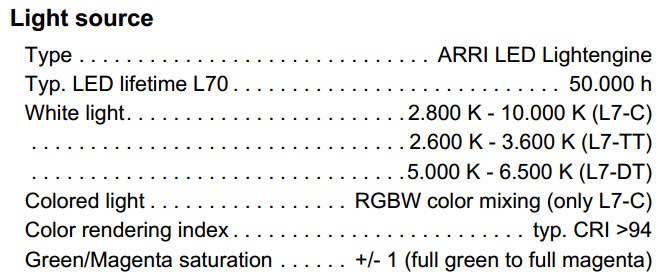 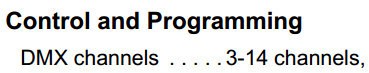 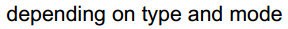 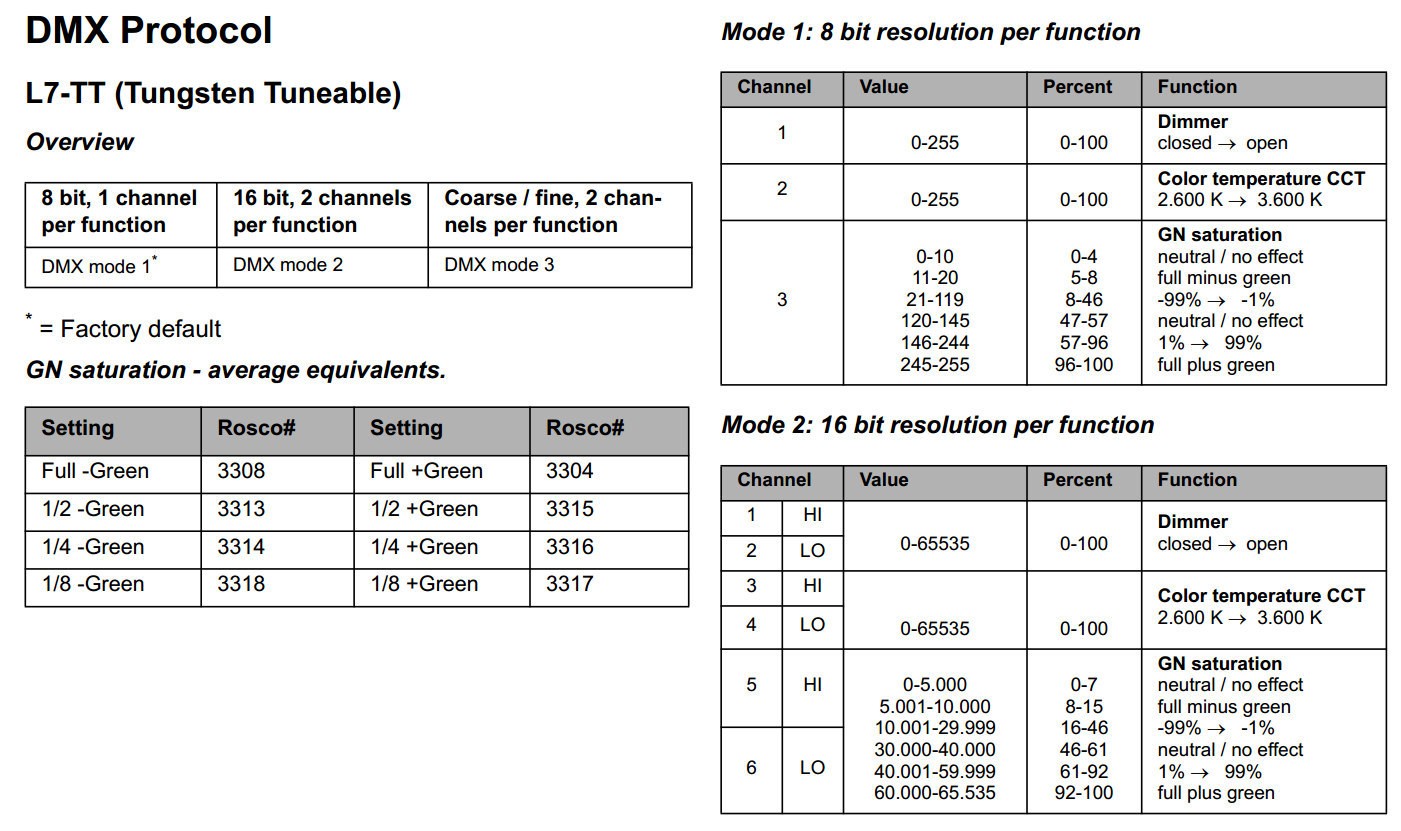 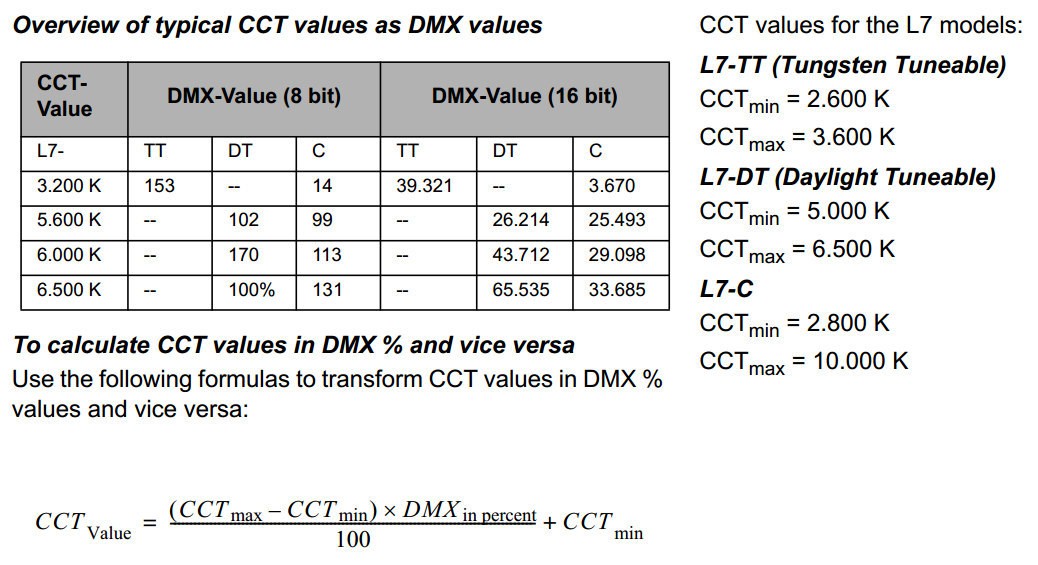 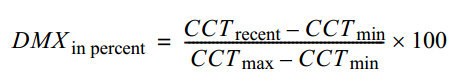 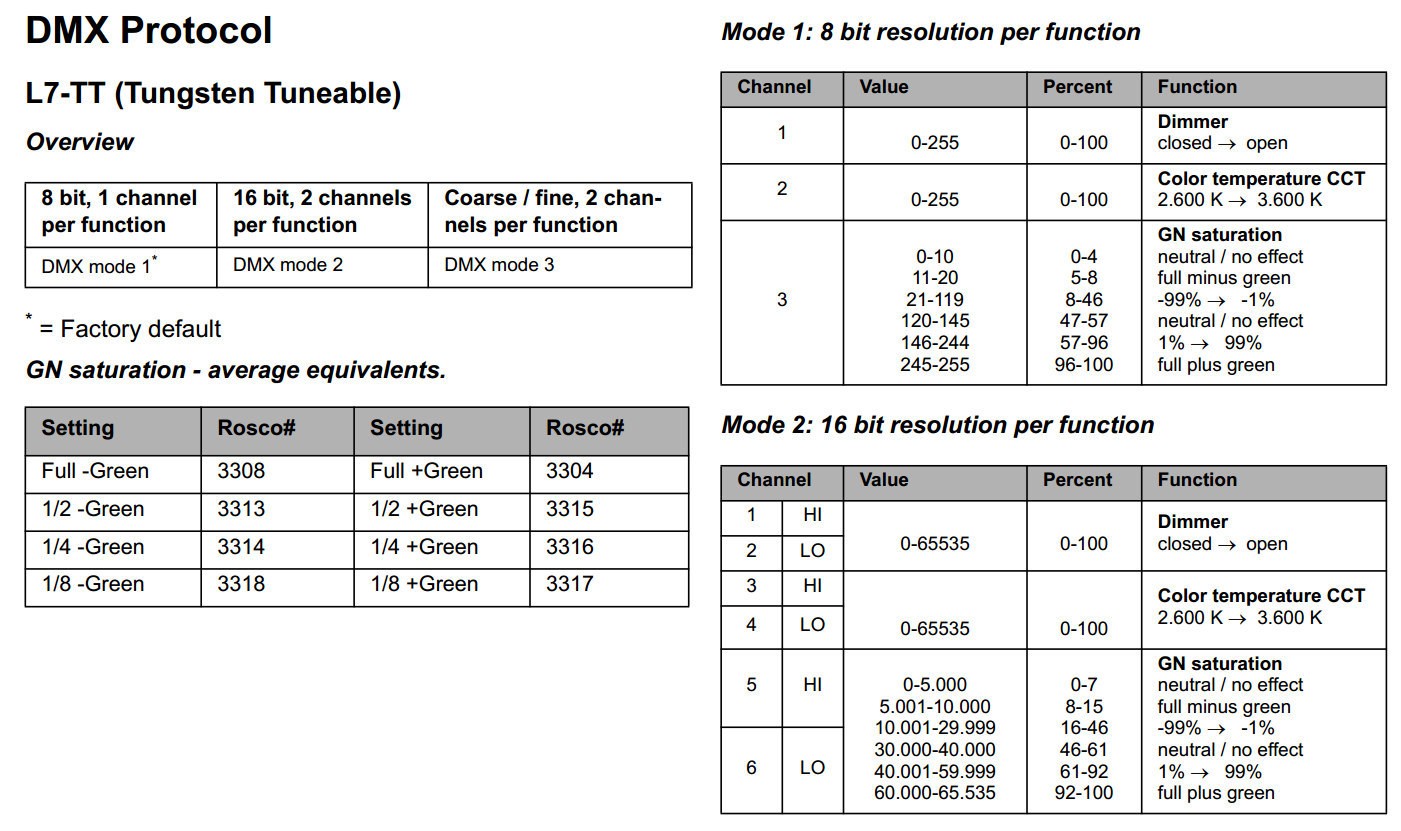 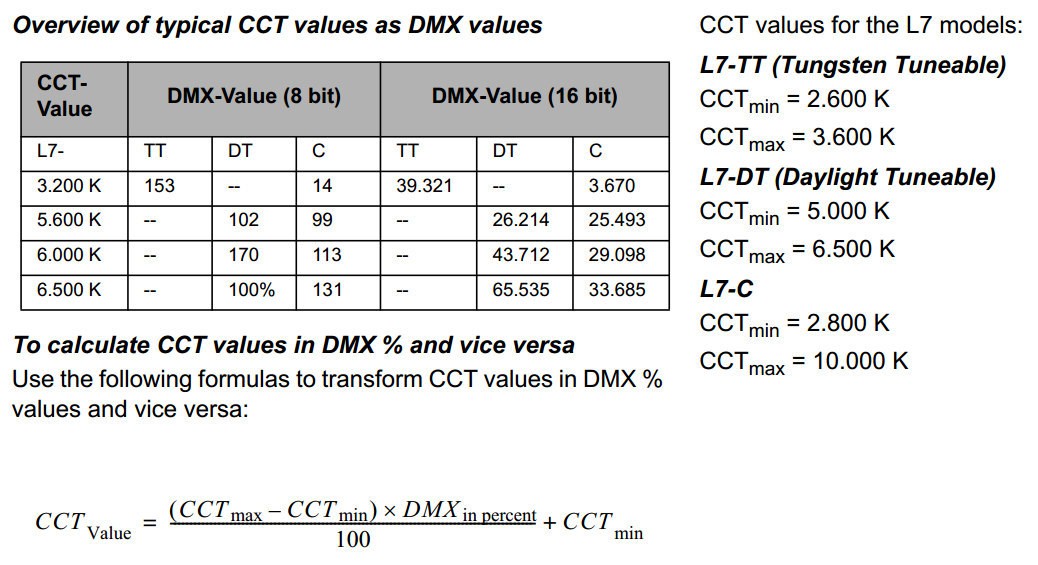 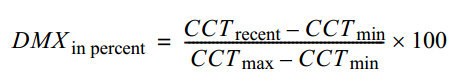 Extrait de documentation Spécifications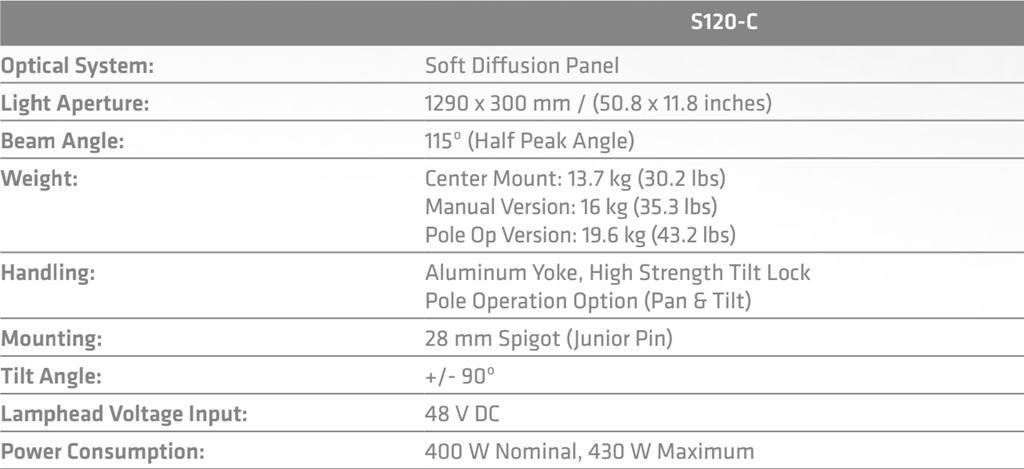 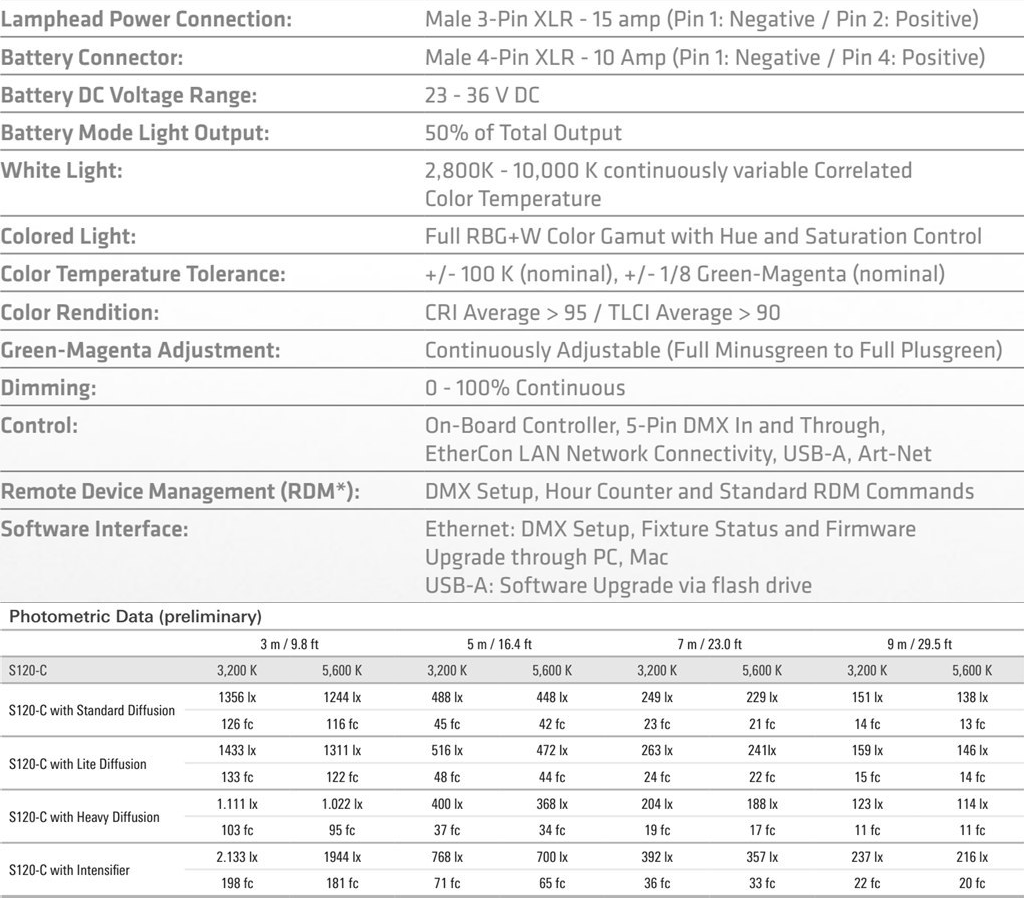 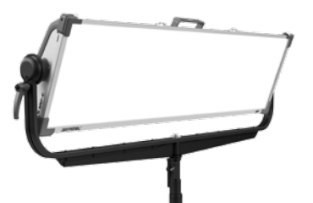 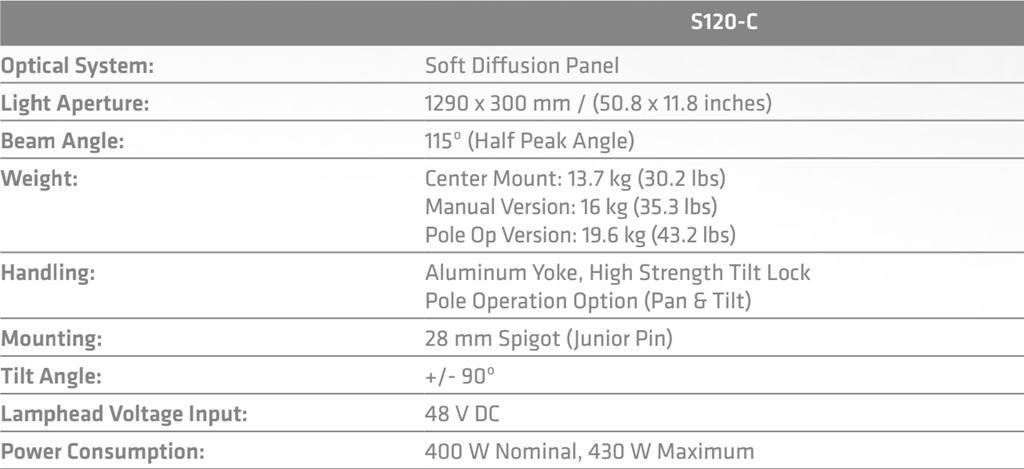 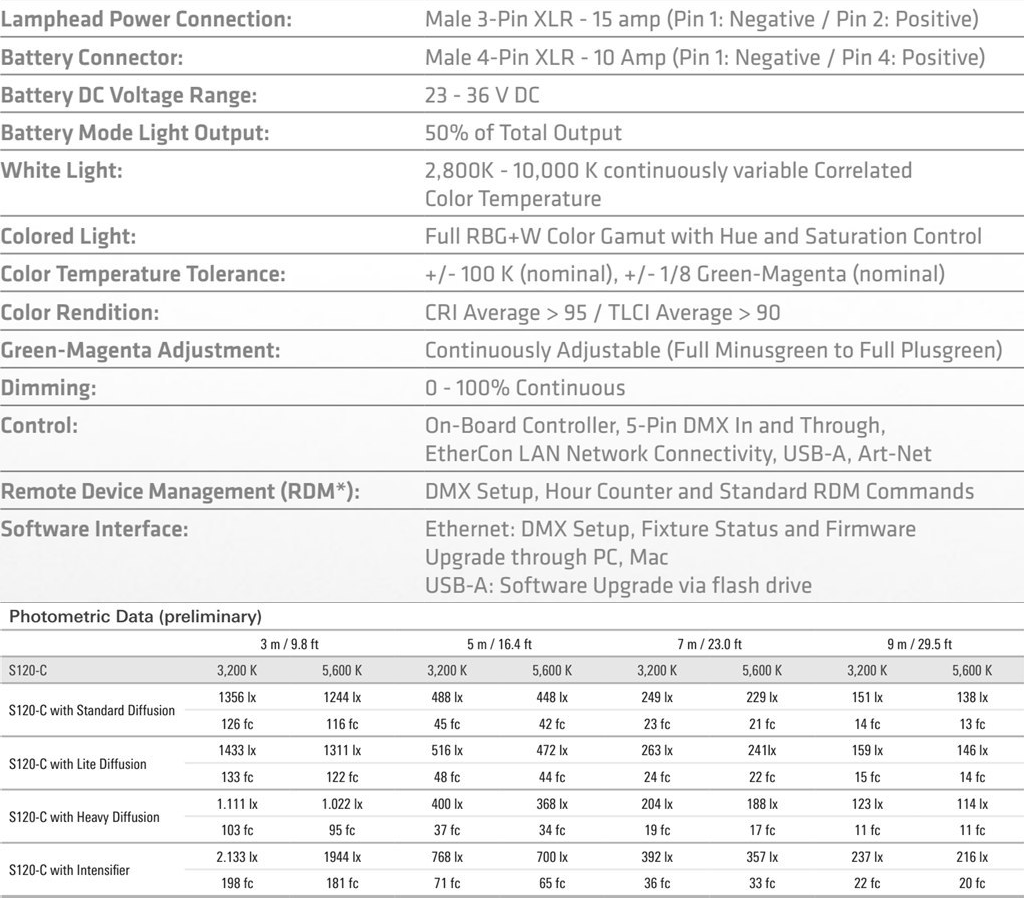 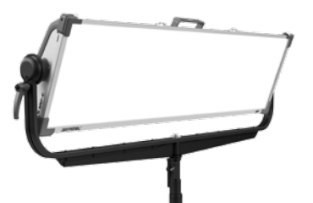 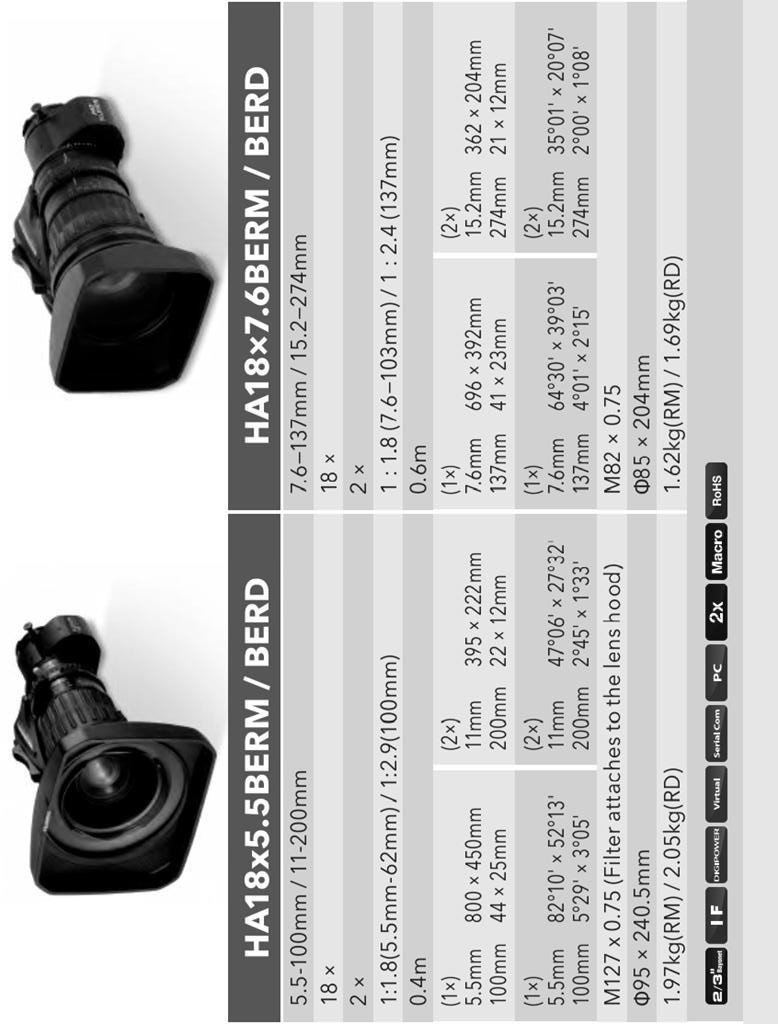 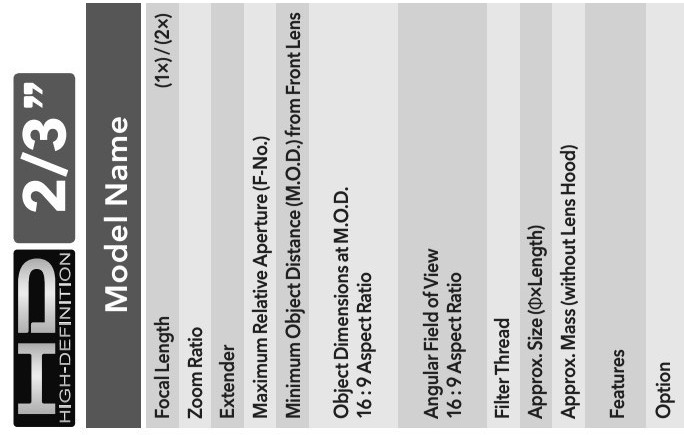 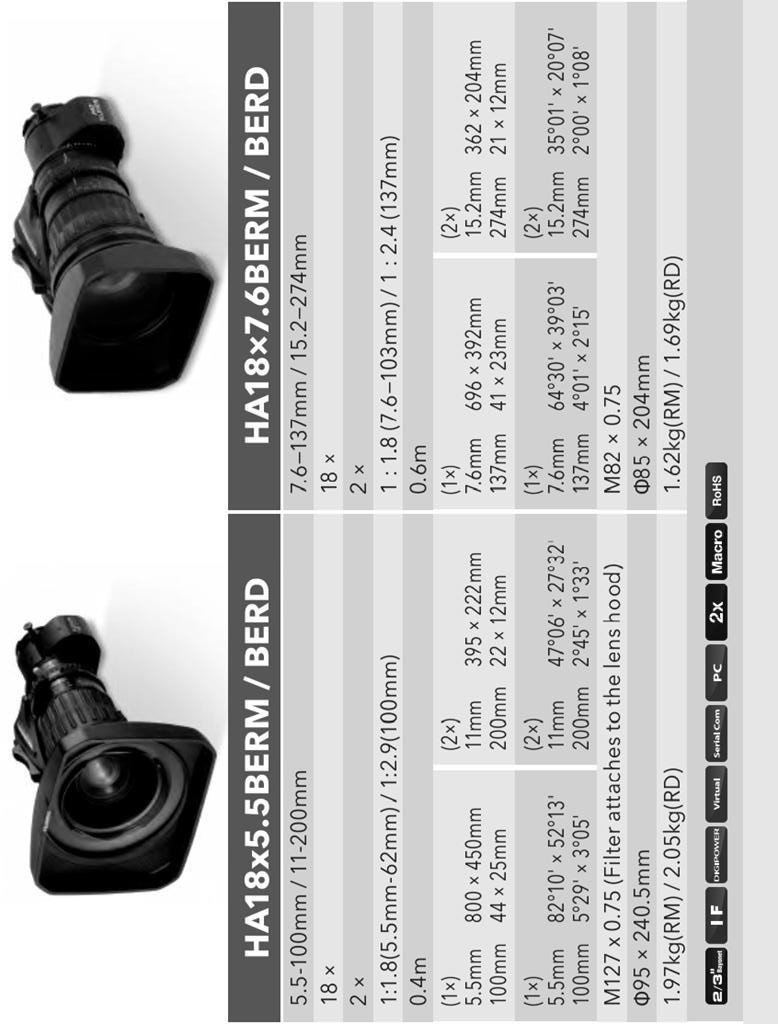 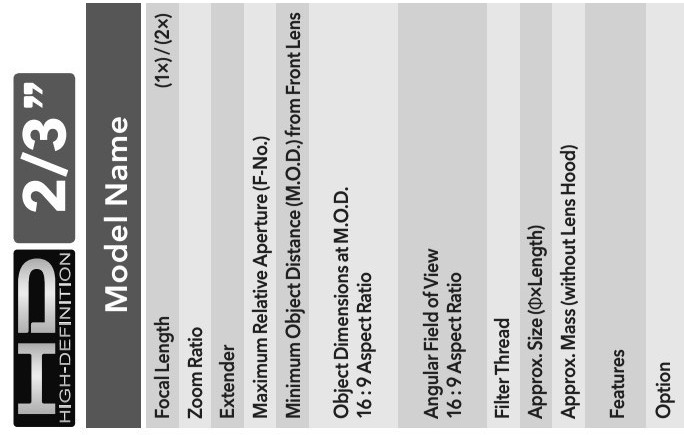 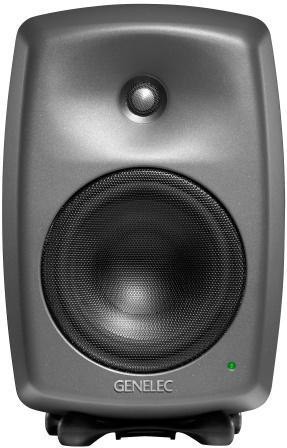 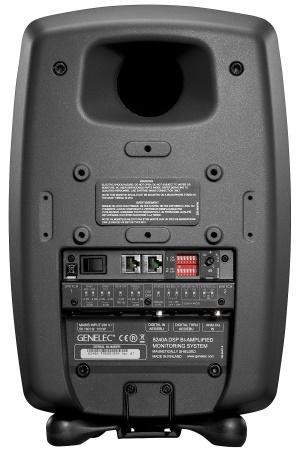 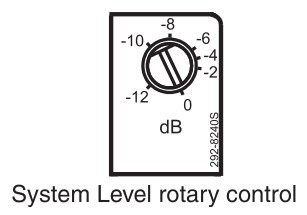 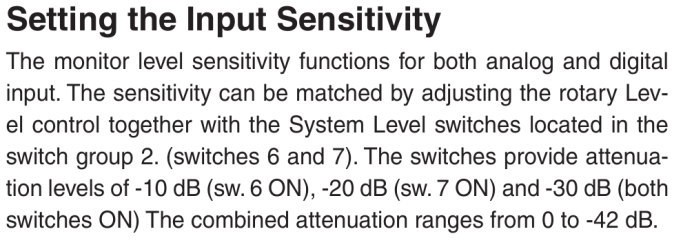 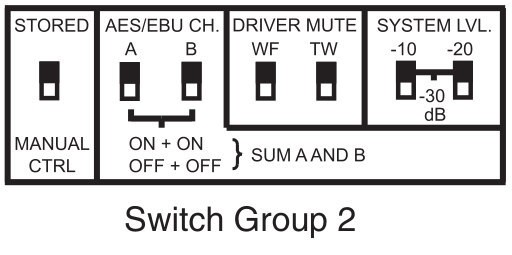 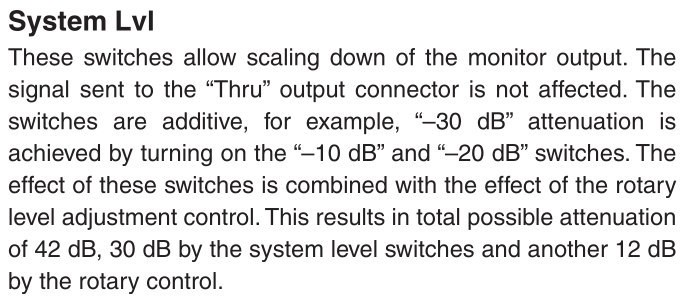 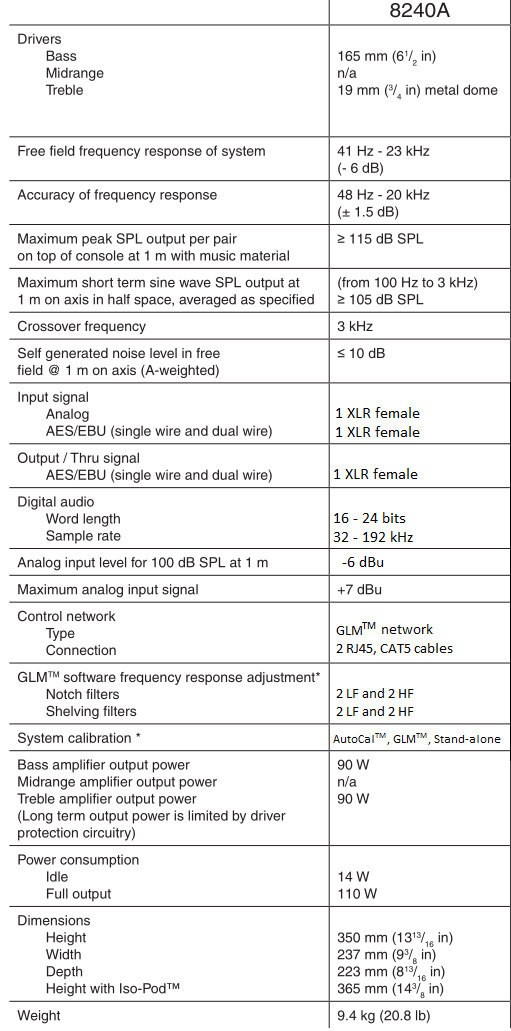 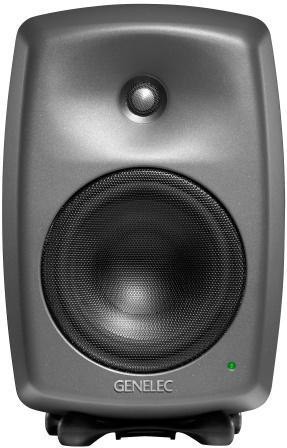 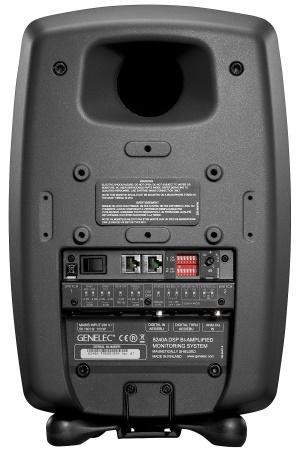 Diagramme CIExy0,9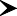 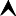 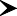 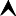 0,80,70,60,50,40,30,20,10	0,1	0,2	0,3	0,4	0,5	0,6	0,7	0,8BTS MÉTIERS DE L’AUDIOVISUEL – option montage et post-productionBTS MÉTIERS DE L’AUDIOVISUEL – option montage et post-productionSession 2017PHYSIQUE ET TECHNOLOGIE DES ÉQUIPEMENTS ET SUPPORTS U3MVPTESMPage : 1/35BTS MÉTIERS DE L’AUDIOVISUEL – option montage et post-productionBTS MÉTIERS DE L’AUDIOVISUEL – option montage et post-productionSession 2017PHYSIQUE ET TECHNOLOGIE DES ÉQUIPEMENTS ET SUPPORTS U3MVPTESMPage : 2/35BTS MÉTIERS DE L’AUDIOVISUEL – option montage et post-productionBTS MÉTIERS DE L’AUDIOVISUEL – option montage et post-productionSession 2017PHYSIQUE ET TECHNOLOGIE DES ÉQUIPEMENTS ET SUPPORTS U3MVPTESMPage : 3/35BTS MÉTIERS DE L’AUDIOVISUEL – option montage et post-productionBTS MÉTIERS DE L’AUDIOVISUEL – option montage et post-productionSession 2017PHYSIQUE ET TECHNOLOGIE DES ÉQUIPEMENTS ET SUPPORTS U3MVPTESMPage : 4/35BTS MÉTIERS DE L’AUDIOVISUEL – option montage et post-productionBTS MÉTIERS DE L’AUDIOVISUEL – option montage et post-productionSession 2017PHYSIQUE ET TECHNOLOGIE DES ÉQUIPEMENTS ET SUPPORTS U3MVPTESMPage : 5/35BTS MÉTIERS DE L’AUDIOVISUEL – option montage et post-productionBTS MÉTIERS DE L’AUDIOVISUEL – option montage et post-productionSession 2017PHYSIQUE ET TECHNOLOGIE DES ÉQUIPEMENTS ET SUPPORTS U3MVPTESMPage : 6/35BTS MÉTIERS DE L’AUDIOVISUEL – option montage et post-productionBTS MÉTIERS DE L’AUDIOVISUEL – option montage et post-productionSession 2017PHYSIQUE ET TECHNOLOGIE DES ÉQUIPEMENTS ET SUPPORTS U3MVPTESMPage : 7/35BTS MÉTIERS DE L’AUDIOVISUEL – option montage et post-productionBTS MÉTIERS DE L’AUDIOVISUEL – option montage et post-productionSession 2017PHYSIQUE ET TECHNOLOGIE DES ÉQUIPEMENTS ET SUPPORTS U3MVPTESMPage : 8/35BTS MÉTIERS DE L’AUDIOVISUEL – option montage et post-productionBTS MÉTIERS DE L’AUDIOVISUEL – option montage et post-productionSession 2017PHYSIQUE ET TECHNOLOGIE DES ÉQUIPEMENTS ET SUPPORTS U3MVPTESMPage : 9/35BTS MÉTIERS DE L’AUDIOVISUEL – option montage et post-productionBTS MÉTIERS DE L’AUDIOVISUEL – option montage et post-productionSession 2017PHYSIQUE ET TECHNOLOGIE DES ÉQUIPEMENTS ET SUPPORTS U3MVPTESMPage : 10/35BTS MÉTIERS DE L’AUDIOVISUEL – option montage et post-productionBTS MÉTIERS DE L’AUDIOVISUEL – option montage et post-productionSession 2017PHYSIQUE ET TECHNOLOGIE DES ÉQUIPEMENTS ET SUPPORTS U3MVPTESMPage : 11/35BTS MÉTIERS DE L’AUDIOVISUEL – option montage et post-productionBTS MÉTIERS DE L’AUDIOVISUEL – option montage et post-productionSession 2017PHYSIQUE ET TECHNOLOGIE DES ÉQUIPEMENTS ET SUPPORTS U3MVPTESMPage : 12/35BTS MÉTIERS DE L’AUDIOVISUEL – option montage et post-productionBTS MÉTIERS DE L’AUDIOVISUEL – option montage et post-productionSession 2017PHYSIQUE ET TECHNOLOGIE DES ÉQUIPEMENTS ET SUPPORTS U3MVPTESMPage : 13/35BTS MÉTIERS DE L’AUDIOVISUEL – option montage et post-productionBTS MÉTIERS DE L’AUDIOVISUEL – option montage et post-productionSession 2017PHYSIQUE ET TECHNOLOGIE DES ÉQUIPEMENTS ET SUPPORTS U3MVPTESMPage : 14/35BTS MÉTIERS DE L’AUDIOVISUEL – option montage et post-productionBTS MÉTIERS DE L’AUDIOVISUEL – option montage et post-productionSession 2017PHYSIQUE ET TECHNOLOGIE DES ÉQUIPEMENTS ET SUPPORTS U3MVPTESMPage : 15/35BTS MÉTIERS DE L’AUDIOVISUEL – option montage et post-productionBTS MÉTIERS DE L’AUDIOVISUEL – option montage et post-productionSession 2017PHYSIQUE ET TECHNOLOGIE DES ÉQUIPEMENTS ET SUPPORTS U3MVPTESMPage : 16/35BTS MÉTIERS DE L’AUDIOVISUEL – option montage et post-productionBTS MÉTIERS DE L’AUDIOVISUEL – option montage et post-productionSession 2017PHYSIQUE ET TECHNOLOGIE DES ÉQUIPEMENTS ET SUPPORTS U3MVPTESMPage : 17/35BTS MÉTIERS DE L’AUDIOVISUEL – option montage et post-productionBTS MÉTIERS DE L’AUDIOVISUEL – option montage et post-productionSession 2017PHYSIQUE ET TECHNOLOGIE DES ÉQUIPEMENTS ET SUPPORTS U3MVPTESMPage : 18/35BTS MÉTIERS DE L’AUDIOVISUEL – option montage et post-productionBTS MÉTIERS DE L’AUDIOVISUEL – option montage et post-productionSession 2017PHYSIQUE ET TECHNOLOGIE DES ÉQUIPEMENTS ET SUPPORTS U3MVPTESMPage : 19/35BTS MÉTIERS DE L’AUDIOVISUEL – option montage et post-productionBTS MÉTIERS DE L’AUDIOVISUEL – option montage et post-productionSession 2017PHYSIQUE ET TECHNOLOGIE DES ÉQUIPEMENTS ET SUPPORTS U3MVPTESMPage : 20/35BTS MÉTIERS DE L’AUDIOVISUEL – option montage et post-productionBTS MÉTIERS DE L’AUDIOVISUEL – option montage et post-productionSession 2017PHYSIQUE ET TECHNOLOGIE DES ÉQUIPEMENTS ET SUPPORTS U3MVPTESMPage : 21/35BTS MÉTIERS DE L’AUDIOVISUEL – option montage et post-productionBTS MÉTIERS DE L’AUDIOVISUEL – option montage et post-productionSession 2017PHYSIQUE ET TECHNOLOGIE DES ÉQUIPEMENTS ET SUPPORTS U3MVPTESMPage : 22/35Protection TypeUn-protectedMirroredRaid61 storage element failedTotal Data LossNo Data LossNo Data Loss2 storage elements failedTotal Data LossTotal Data LossNo Data Loss3 storage elements failedTotal Data LossTotal Data LossTotal Data LossBTS MÉTIERS DE L’AUDIOVISUEL – option montage et post-productionBTS MÉTIERS DE L’AUDIOVISUEL – option montage et post-productionSession 2017PHYSIQUE ET TECHNOLOGIE DES ÉQUIPEMENTS ET SUPPORTS U3MVPTESMPage : 23/35BTS MÉTIERS DE L’AUDIOVISUEL – option montage et post-productionBTS MÉTIERS DE L’AUDIOVISUEL – option montage et post-productionSession 2017PHYSIQUE ET TECHNOLOGIE DES ÉQUIPEMENTS ET SUPPORTS U3MVPTESMPage : 24/35BTS MÉTIERS DE L’AUDIOVISUEL – option montage et post-productionBTS MÉTIERS DE L’AUDIOVISUEL – option montage et post-productionSession 2017PHYSIQUE ET TECHNOLOGIE DES ÉQUIPEMENTS ET SUPPORTS U3MVPTESMPage : 25/35BTS MÉTIERS DE L’AUDIOVISUEL – option montage et post-productionBTS MÉTIERS DE L’AUDIOVISUEL – option montage et post-productionSession 2017PHYSIQUE ET TECHNOLOGIE DES ÉQUIPEMENTS ET SUPPORTS U3MVPTESMPage : 26/35BTS MÉTIERS DE L’AUDIOVISUEL – option montage et post-productionBTS MÉTIERS DE L’AUDIOVISUEL – option montage et post-productionSession 2017PHYSIQUE ET TECHNOLOGIE DES ÉQUIPEMENTS ET SUPPORTS U3MVPTESMPage : 27/35BTS MÉTIERS DE L’AUDIOVISUEL – option montage et post-productionBTS MÉTIERS DE L’AUDIOVISUEL – option montage et post-productionSession 2017PHYSIQUE ET TECHNOLOGIE DES ÉQUIPEMENTS ET SUPPORTS U3MVPTESMPage : 28/35BTS MÉTIERS DE L’AUDIOVISUEL – option montage et post-productionBTS MÉTIERS DE L’AUDIOVISUEL – option montage et post-productionSession 2017PHYSIQUE ET TECHNOLOGIE DES ÉQUIPEMENTS ET SUPPORTS U3MVPTESMPage : 29/35BTS MÉTIERS DE L’AUDIOVISUEL – option montage et post-productionBTS MÉTIERS DE L’AUDIOVISUEL – option montage et post-productionSession 2017PHYSIQUE ET TECHNOLOGIE DES ÉQUIPEMENTS ET SUPPORTS U3MVPTESMPage : 30/35BTS MÉTIERS DE L’AUDIOVISUEL – option montage et post-productionBTS MÉTIERS DE L’AUDIOVISUEL – option montage et post-productionSession 2017PHYSIQUE ET TECHNOLOGIE DES ÉQUIPEMENTS ET SUPPORTS U3MVPTESMPage : 31/35BTS MÉTIERS DE L’AUDIOVISUEL – option montage et post-productionBTS MÉTIERS DE L’AUDIOVISUEL – option montage et post-productionSession 2017PHYSIQUE ET TECHNOLOGIE DES ÉQUIPEMENTS ET SUPPORTS U3MVPTESMPage : 32/35BTS MÉTIERS DE L’AUDIOVISUEL – option montage et post-productionBTS MÉTIERS DE L’AUDIOVISUEL – option montage et post-productionSession 2017PHYSIQUE ET TECHNOLOGIE DES ÉQUIPEMENTS ET SUPPORTS U3MVPTESMPage : 33/35BTS MÉTIERS DE L’AUDIOVISUEL – option montage et post-productionBTS MÉTIERS DE L’AUDIOVISUEL – option montage et post-productionSession 2017PHYSIQUE ET TECHNOLOGIE DES ÉQUIPEMENTS ET SUPPORTS U3MVPTESMPage : 34/35BTS MÉTIERS DE L’AUDIOVISUEL – option montage et post-productionBTS MÉTIERS DE L’AUDIOVISUEL – option montage et post-productionSession 2017PHYSIQUE ET TECHNOLOGIE DES ÉQUIPEMENTS ET SUPPORTS U3MVPTESMPage : 35/35